PROGRAMWYCHOWAWCZO-PROFILAKTYCZNYSZKOŁY PODSTAWOWEJIM. MARSZAŁKA JÓZEFA PIŁSUDSKIEGOW IŁOWIE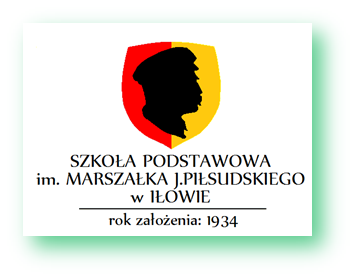 Rok szkolny 2023-2024Akty prawneKonstytucja Rzeczpospolitej Polskiej z 2 kwietnia 1997r. (Dz.U. z 1997 r. nr 78, poz. 483 ze zm.).Konwencja o Prawach Dziecka, przyjęta przez Zgromadzenie Ogólne Narodów Zjednoczonych z 20 listopada 1989 r. (Dz.U. z 1991 r. nr 120, poz. 526).Ustawa z 14 grudnia 2016 r. – Prawo oświatowe (Dz.U. z 2017 r. poz. 59).Ustawa- Karta Nauczyciela ( Dz.U. z 2018r., poz. 967)..Ustawa z 26 października 1982r. o wychowaniu w trzeźwości i przeciwdziałaniu alkoholizmowi (tekst jedn. Dz.U. z 2016 r. poz. 487).Ustawa z 29 lipca 2005r. o przeciwdziałaniu narkomanii (tekst jedn. Dz.U. z 2018 r. poz.1030).Ustawa z 9 listopada 1995 r. o ochronie zdrowia przed następstwami używania tytoniu i wyrobów tytoniowych (tekst jedn.: Dz.U. z 2021 r. poz. 276 ze zm.)Ustawa z 9 czerwca 2022 r. o wspieraniu i resocjalizacji nieletnich (Dz.U. z 2022 r. poz. 1700)Rozporządzenie MEiN z 11 sierpnia 2022 r. zmieniające rozporządzenie w sprawie organizacji kształcenia, wychowania i opieki dzieci i młodzieży będących obywatelami Ukrainy (Dz.U. z 2022 r. poz. 1711) – zmiana w zakresie § 13.Rozporządzenie Ministra Edukacji Narodowej z 18 sierpnia 2015 r. w sprawie zakresu i form prowadzenia w szkołach i placówkach systemu oświaty działalności wychowawczej, edukacyjnej, informacyjnej i profilaktycznej w celu przeciwdziałania narkomanii (Dz.U. z 2015 r. poz. 1249).Rozporządzenie MEN z dnia 22 stycznia 2018r zmieniające rozporządzenie w sprawie zakresu i form prowadzenia w szkołach i placówkach systemu oświaty działalności wychowawczej, edukacyjnej, informacyjnej i profilaktycznej w celu przeciwdziałania narkomani. (Dz.U. z 2018r. poz.214.)Ustawa z 12 kwietnia 2019 r. o opiece zdrowotnej nad uczniami.Rozporządzenie MEN z dnia 11 sierpnia 2022r zmieniające rozporządzenie w sprawie organizacji kształcenia, wychowania i opieki dzieci i młodzieży będących obywatelami UkrainyRaport Instytutu Profilaktyki Zintegrowanej „Jak wspierać uczniów po roku epidemii? Wyzwania i rekomendacje dla wychowania, profilaktyki i zdrowia psychicznego” – sporządzony na zlecenie MEiN (oparty na wynikach badań wśród uczniów, rodziców, nauczycieli w okresie kwiecień 2020 – styczeń 2021).Rozporządzenie MEiN z 13 lipca 2023 r. zmieniające rozporządzenie w sprawie organizacji kształcenia, wychowania i opieki dzieci i młodzieży będących obywatelami Ukrainy (Dz.U. z 2023 r. po. 1367) – zmiana w zakresie § 13Kierunki realizacji polityki oświatowej państwa w roku szkolnym 2023/2024.Statut Szkoły im. Marszałka Józefa Piłsudskiego w IłowieWSTĘPWychowanie, to wspieranie dziecka w rozwoju ku pełnej dojrzałości fizycznej, emocjonalnej, intelektualnej, duchowej i społecznej, które powinno być wzmacniane i uzupełniane przez działania z zakresu profilaktyki dzieci i młodzieży. Pierwszeństwo w wychowywaniu dziecka mają jego rodzice lub prawni opiekunowie. To oni przede wszystkim kształtują jego charakter, przekazują doświadczenia, kształtują system wartości; szkoła pełni funkcję wspomagającą. Nauczyciele wspierają rodziców w dziedzinie wychowania. Celem ogólnym wychowania jest wszechstronny rozwój osobowy uczniów, ich zdolności umysłowych oraz fizycznych, a także talentów.  Dbałość szkoły o rozwój emocjonalny, intelektualny, społeczny, duchowy i zdrowotny ucznia powinna przygotować go do prawidłowego funkcjonowania we współczesnym świecie. Wychowanie młodego człowieka stanowi integralną część pracy każdego nauczyciela.  Zadaniem naszej szkoły jest wyposażenie młodego człowieka w umiejętności niezbędne do funkcjonowania w rozwijającym się świecie i kontynuowania nauki. Nasza szkoła w swoich działaniach realizuje funkcję dydaktyczną, wychowawczą oraz opiekuńczą, a tworząc bogatą ofertę edukacyjną zaspokaja potrzeby uczniów oraz ich rodziców. W hierarchii wartości, przyjmowanej w nowym programie, akcentuje się rolę uniwersalnych wartości i zasad etycznych, takich jak poczucie odpowiedzialności, miłość Ojczyzny, poszanowanie polskiego dziedzictwa kulturowego, wyrastającego z chrześcijaństwa, przy jednoczesnym otwarciu na wartości innych kultur.Założenia organizacyjne• Program Wychowawczo-Profilaktyczny realizują nauczyciele.• Program obejmuje wszystkich uczniów, poprzez spójne oddziaływania wychowawcze 
i profilaktyczne w trakcie organizowanej aktywności uczniów.• Na podstawie Programu Wychowawczo-Profilaktycznego dla każdej klasy tworzy się plan działań wychowawczych i profilaktycznych dostosowany do potrzeb, możliwości i sytuacji wychowawczej klasy.• Zakłada się współpracę z rodzicami oraz instytucjami wspierającymi działalność wychowawczą i profilaktyczną szkoły.• Program jest dokumentem otwartym.Diagnoza procesu wychowawczegoProgram Wychowawczo-Profilaktyczny powstał na podstawie obserwacji, wywiadu oraz diagnozy i analizy sytuacji wychowawczej w szkole, przeprowadzonej za pomocą ankiet 
w środowisku szkolnym uczniów, rodziców i nauczycieli. Odpowiada na realne potrzeby, problemy i zagrożenia pojawiające się w szkole i jej środowisku. Realizacja Szkolnego programu profilaktyczno – wychowawczego przebiegała zgodnie z planem.W sferze społecznego rozwoju ucznia:w zakresie zadania- zapoznanie z podstawowymi prawami ucznia i obowiązkami wynikającymi z roli ucznia oraz członka społeczności szkolnej, rodziny i krajuNa początku roku szkolnego uczniowie zostali zapoznani z wymaganiami edukacyjnymi i kryteriami oceniania;W klasach I-III we wrześniu zostały opracowane kontrakty klasowe;Na bieżąco nauczyciele zapoznawali uczniów z prawami ucznia i jego obowiązkami;Każdy wychowawca analizował sytuację dydaktyczną i wychowawczą dziecka i w razie potrzeby podejmował właściwe działania np. spotkania bądź rozmowy telefoniczne z rodzicami, spotkanie z pedagogiem, pomoc innych instytucji. Stwarzał możliwości udziału ucznia w zajęciach wyrównawczych;Na bieżąco rozwiązywane były konflikty w konkretnych sytuacjach (nauczyciel- wychowawca), w razie potrzeby odbywały się rozmowy z pedagogiem;Rodzice otrzymali adresy instytucji pomocowych, współpracujących ze szkołą, z których mogli korzystać;W szkole egzekwowane były zasady wynikające ze Statutu i WSO;Nauczyciele systematycznie wpisywali punkty w zeszytach pochwał i uwag, które były brane pod uwagę podczas wystawiania oceny z zachowania;w zakresie zadania- kształtowanie umiejętności komunikacyjnych i przestrzeganie obowiązujących reguł, dbałość o język i kulturę wypowiadania się oraz o dobry klimat w szkoleNauczyciele często wprowadzali grupowe formy pracy na lekcjach przedmiotowych oraz na zajęciach pozalekcyjnych, włączali uczniów do prowadzenia uroczystości szkolnych;Nauczyciele prowadzili w klasach gry i zabawy integracyjne;W szkole wdrażane były zasady dobrego zachowania np. poprzez: rozmowy z uczniami, organizację Dnia Życzliwości i konkursu „Mistrz grzeczności”, organizowanie  imprez kulturalnych z zachowaniem obowiązujących reguł, uczenie właściwych zachowań wobec osób  agresywnych i obcych (negocjacja, żart, rozładowanie napięcia);Prowadzone były zajęcia rozwijające kompetencje w zakresie rozumienia i używania języka w sposób pozytywny;Prowadzone były pogadanki i rozmowy zwiększające umiejętności komunikacji interpersonalnej i współdziałania w grupie;Uczniowie przygotowywani byli do wyboru zawodu, rozwijali kompetencje w zakresie przedsiębiorczości biorąc udział w zajęciach z doradztwa zawodowego, określając własne hobby, rozwijając kreatywność i myślenie strategiczne; Doskonaląc umiejętności pracy w grupie rozwijano kompetencje językowe poprzez realizację zadań z Podstawy Programowej;w zakresie zadania- upowszechnianie i realizacja w szkole działań służących budowaniu więzi ze wspólnotą lokalną i narodową, wspieranie idei wolontariatu, kształtowanie przedsiębiorczościW szkole prowadzone były akcje społeczne, charytatywne, działalność wolontariatu;W ramach projektów i innowacji już po raz trzeci w naszej szkole obchodzono Światowy Dzień Tabliczki Mnożenia, w ramach świetlicy szkolnej były prowadzone zajęcia nauki gry w szachy;W naszej szkole aktywnie działał Samorząd Uczniowski, który organizował konkursy plastyczne ;w zakresie zadania - nabywanie kompetencji społecznych i obywatelskichW szkole organizowano pomoc koleżeńską;Obchodzono Europejski Dzień Języków i quiz dla uczniów z klas IV-VIII;Odbyła się akademia z okazji 11 listopada , 3 Maja;w zakresie zadania- integrowanie zespołów klasowych, w tym uczniów z niepełnosprawnościami, przewlekle chorych i odmiennych kulturowo, obcokrajowcówZ uwzględnieniem procedur bezpieczeństwa obchodzono święta okolicznościowe i klasowe np. Dzień Edukacji Narodowej i Pasowanie Pierwszoklasistów, Dzień Chłopaka, Jasełka Bożonarodzeniowe, oraz konkurs kolęd, pastorałek i świątecznych piosenek, Mikołajki, Pasowanie na przedszkolaka, przygotowanie prezentów z okazji Dnia Babci i Dziadka, Światowy Dzień Pluszowego Misia,  odbył się Dzień Postaci z Bajek, na koniec półrocza w oddziałach przedszkolnych odbył się bal karnawałowy;w zakresie zadania- wychowanie w duchu poszanowania dla przyrody, poruszanie kwestii społecznych dotyczących klimatu i ochrony środowiskaW szkole organizowano i włączano się w akcje i  konkursy ekologiczne;Podczas lekcji wychowawczych i realizacji  zajęć z podstawy programowej uczniowie rozwijali kompetencję przyrodniczą w kontekście zmian powodowanych przez działalność człowieka oraz rozumienie swojej odpowiedzialności za środowisko;w zakresie zadania- przygotowanie uczniów do wyboru zawodu, rozwijanie kompetencji w zakresie przedsiębiorczości.Uczniowie brali udział w zajęciach z doradztwa zawodowego, określali własne  hobby, rozwijali kreatywność i myślenie strategiczne, rozwijali umiejętności  pracy w grupie;Uczniowie poznawali różne zawody, zarówno podczas zajęć z doradztwa  zawodowego jak               i podczas lekcji wychowawczych i spotkań, np. z policją;Uczniowie dokonywali autoprezentacji, podczas zajęć z doradztwa, lekcji wychowawczych                   i lekcji WOS;Udostępniano filmy z zakresu przedsiębiorczości i wyboru zawodu;w zakresie zadania - wzmacnianie roli rodzinyNa bieżąco w razie potrzeb organizowano spotkania z rodzicami;Podczas lekcji wychowawczych, lekcji religii/etyki i  innych zajęć podkreślano ważną rolę rodziny;w zakresie zadania-  profilaktyka zagrożeń:Uczniowie uczestniczyli w zajęciach mających na celu wyeliminowanie niepożądanych zachowań, takich jak: agresja, przemoc psychiczna, zachowania  dyskryminacyjne, cyberprzemoc;Systematycznie odbywała się edukacja uczniów w zakresie radzenia sobie z własnymi, trudnymi uczuciami orz w zakresie ochrony przed agresją;Na bieżąco odbywały się pogadanki na temat respektowania zasad  obowiązujących                      w szkole;Organizowano spotkania z przedstawicielami policji;W sferze rozwoju psychicznegow zakresie zadania - wspieranie indywidualnego rozwoju ucznia:Indywidualizowano nauczanie, zapewniono wysokiej jakości kształcenie oraz wsparcie psychologiczno – pedagogiczne wszystkim uczniom z uwzględnieniem zróżnicowania ich potrzeb rozwojowych i edukacyjnych;Promowano i prezentowano osiągnięcia uczniów w celu budowania poczucia własnej wartości;Prowadzono zajęcia nt. praw człowieka, kształtowano postawy i respektowano normy społeczne, w tym dotyczące odpowiedniego zachowania w czasie zajęć lekcyjnych i na terenie szkoły;Wspomagano uczniów obcokrajowców np. dla tych uczniów odbywały się dodatkowe zajęcia nauki języka polskiego;w zakresie zadania - ochrona zdrowia psychicznego:Realizowano zadania z Podstawy Programowej i planów wychowawczych poszczególnych klas;Odbyły się zajęcia nt. radzenia sobie z emocjami, stresem, dyskusje, pogadanki nt. higieny umysłu: znaczenia snu, higieny pracy i wypoczynku,  przeciążenia intelektualnego;Na bieżąco organizowano pomoc specjalistyczną dla uczniów doświadczających trudności i problemów;w zakresie zadania - Kształtowanie poszanowania dla tradycji i kultury własnego narodu, a także poszanowania innych kultur:Nauczyciele i wychowawcy dbają o kształtowanie poczucia przynależności narodowej oraz postawy patriotycznej, miłości do ojczyzny, kultywowania tradycji. Prowadzone były godziny wychowawcze, zajęcia lekcyjne i pozalekcyjne o tematyce patriotycznej, wycieczki do miejsc pamięci narodowej; organizowane były apele, akademie z okazji świąt państwowych oraz ważnych dla kraju rocznic, konkursy. Wykonywane były gazetki i wystawy tematyczne w szkole i na oddziałach;Kultywowano tradycję i obyczaje regionu, w którym funkcjonuje szkoła;Realizowano zadania z Podstawy Programowej i planów wychowawczych poszczególnych klas;Uczniowie dokonywali analizy postaw, wartości, norm społecznych, przekonań i czynników, które na nie wpływają;Brali udział w uroczystościach o charakterze szkolnym i państwowym;W sferze  fizycznego rozwoju ucznia- edukacja zdrowotna, bezpieczeństwo profilaktyka zachowań ryzykownychw zakresie zadania - działania informacyjne:Udostępniano procedury na stronie szkoły;Omówiono zasady zachowania w szkole po powrocie do szkoły po wakacjach;w zakresie zadania - upowszechnianie i realizacja w szkole programów służących promocji zdrowia i aktywności fizycznej, profilaktyki zachowań ryzykownych:Nauczyciele reagują na niewłaściwe zachowania uczniów przez poruszanie problemu na godzinach wychowawczych, w rozmowach indywidualnych z uczniem, w rozmowach z pedagogiem. Tematyka bezpieczeństwa omawiana jest podczas: apeli uczniów z dyrektorem, godzin wychowawczych, zajęć pozalekcyjnych, zajęć z pedagogiem;Realizowano na bieżąco plan pracy koordynatora ds. bezpieczeństwa np. zorganizowano spotkanie z przedstawicielami Komendy Powiatowej Policji w Sochaczewie, przeprowadzono próbną ewakuację szkoły, w klasach 0 – III ,IV-VIII, na zajęciach wychowania fizycznego, realizowano program z pierwszej pomocy, na zajęciach z wychowawcą przeprowadzono pogadanki na temat: agresji, bezpiecznego korzystania z Internetu, umiejętności radzenia sobie ze stresem, uzależnień, bezpieczeństwa na drodze i podczas zabaw zimowych, nauczyciele dyżurowali na szkolnych korytarzach zgodnie z harmonogramem dyżurów; Szkoła wspiera uczniów mających trudności w nauce i zapobiega niepowodzeniom dydaktycznym. Pomoc psychologiczno- pedagogiczna dla uczniów organizowana jest w oparciu o zalecenia wynikające z opinii, orzeczeń o potrzebie kształcenia specjalnego oraz potrzeby zdiagnozowane w trakcie bieżącej pracy. Uczniowie mogą korzystać z różnych form pomocy: dostosowanie wymagań edukacyjnych, zajęcia dydaktyczno- wyrównawcze, korekcyjno-kompensacyjne, rewalidacyjne, pomoc indywidualna pedagoga, logopedy oraz konsultacji i porad nauczycieli. Uczniowie z orzeczeniami o potrzebie kształcenia specjalnego i nauczania indywidualnego pracują na lekcjach z pomocą nauczyciela wspomagającego.; Wszyscy nauczyciele systematycznie uczestniczą w różnych formach doskonalenia zawodowego szkoleniach , które podnoszą ich kompetencje pedagogiczne;Realizowano programy profilaktyczne: Uczniowie klas VII-VIII realizowali program STOP dopalaczom; klasy IV –VIII realizowali program EDulyke,Realizowano na bieżąco plan promocji zdrowia: Obchodzono Światowy Dzień Mycia Rąk. Podczas zajęć świetlicy szkolnej, uczniowie rozmawiali na temat zarazków i bakterii oraz jakie znaczenie dla zdrowia ma częste i dokładne mycie rąk.  W oddziałach przedszkolnych oraz klasach I-III przeprowadzono konkurs plastyczny „Czyste ręce mamy, bo o zdrowie dbamy”. uczniowie klasy VII i VIII mieli warsztaty z psychologiem z Poradni Psychologiczno- Pedagogicznej w Sochaczewie na temat uzależnień, środków psychoaktywnych; Uczniowie klas starszych systematycznie uczestniczyli  w zawodach i turniejach sportowych. Brali udział w zajęciach wychowania do życia w rodzinie. W szkole odbywały się systematycznie pogadanki  z uczniami dotyczące profilaktyki zdrowia na lekcjach biologii;w zakresie zadania - rozwijanie kompetencji osobistych i społecznych oraz umiejętności uczenia się poprzez organizowanie i wspieranie działań  służących promocji zdrowego stylu życia:Odbywały się pogadanki, dyskusje w kl. I-VIII nt. ważnego problemu społecznego jakim jest zdrowe odżywianie;Odbywały się zajęcia nt. sposobów efektywnego uczenia się, radzenia sobie z emocjami, prowadzone przez pedagoga i specjalistów z Poradni Psychologiczno- Pedagogicznej w Sochaczewie;Uczniowie prowadzili rozmowy indywidualne z nauczycielami, wychowawcami, pedagogiem szkolnym na temat umiejętności efektywnego uczenia się;Propagowano pozytywne formy wypoczynku w szkole i poza nią: nauka gry w szachy;Organizowano wycieczki krajoznawcze i rekreacyjne;w zakresie zadania- przeciwdziałanie uzależnieniom:Przeprowadzono zajęcia profilaktyczne dotyczące radzenia sobie z emocjami;Odbyły się zajęcia w kl. IV-VIII na temat szkodliwości palenia papierosów, e-papierosów, picia alkoholu, zażywania dopalaczy;Odbywały się zajęcia wychowawcze: zagrożenia w cyberprzestrzeni;w zakresie dbałości o bezpieczeństwo w szkole i poza nią, w cyberprzestrzeni, rozwijanie kompetencji cyfrowych:Odbywały się pogadanki, dyskusje, lekcje, wychowawcze nt. wyrabiania krytycyzmu w korzystaniu z  mediów i odpowiedzialnego korzystania z technologii  cyfrowych;Reagowano na przejawy cyberprzemocy, zajęcia w klasie 8 ;Konkurs Codeweek- tydzień kodowania; W sferze duchowejw zakresie zadania- poszukiwanie wartości, przygotowanie uczniów do życia zgodnie z wartościami:Realizowano zadania z Podstawy Programowej podczas zajęć wychowawczych i w klasach I-III;Prowadzono zajęcia wychowawcze w oparciu o bajki  terapeutyczne i opowiadania z morałem;Poszukiwano wartości w sztuce (literaturze, filmie, muzyce, religii) wzorów godnych     Naśladowania;Realizowano zadania związane z nadaniem szkole patrona: np. organizacja konkursów, lekcje tematyczne, gazetki informacyjne;w zakresie zadania- kształtowanie postaw patriotycznych i obywatelskich:Realizowano na zajęciach tematykę związaną z historią kraju, regionu, symbolamiNarodowymi;Odbywały się dyskusje i pogadanki na temat zachowania odpowiedniej postawy wobec symboli narodowych i hymnu;Upamiętniono święta państwowe i rocznice;Organizowano apele z okazji świąt narodowych z uwzględnieniem  bezpieczeństwa;Uczniowie składali hołd pamięci poległym;w zakresie zadania - rozwijanie zainteresowań czytelniczych:Organizowano akcje, programy nt. czytanie z dziećmi książek w klasach I-III, rozwijanie kompetencji  językowych;Odbywały się działania biblioteki szkolnej, lekcje biblioteczne;Udział w Narodowym Czytaniu;WNIOSKI:Rozbudzanie pasji, motywacji do nauki np. poprzez ciekawe metody i narzędzia pracyPrzeciwdziałanie agresji słownej, fizycznej psychicznejBudowanie systemu wartości u dzieciZwracanie uwagi na kulturę osobistą, w tym na kulturę języka (wulgaryzmy)Integracja, np. wycieczki wielodniowe, nocne projekcje filmów, dni tematyczneKonsekwentne egzekwowania ustalonych w szkole norm i zasad zachowania, w tym używania telefonów komórkowychZwracanie baczniejszej uwagi na samotność w tłumieWięcej działań w zakresie kształtowania postaw tolerancjiRozwiązywanie problemów wspólnie z rodzicami, stały i bieżący kontaktOferta dla dzieci uzdolnionychZawracanie uwagi na wygląd niezgodny z wytycznymi w Statucie szkołyTrudności w zdyscyplinowaniu uczniów  z podporządkowaniem się regulaminowi, lekceważenie i niewykonywanie poleceń nauczyciela,  przeszkadzanie w prowadzeniu lekcjiREKOMENDACJE - należy:Utrwalać wśród uczniów zachowania asertywne mające na celu nieuleganie presji rówieśnikówJeszcze bardziej promować właściwe zachowania uczniówZwracać każdorazowo uwagę na zachowania naganne uczniówWśród rodziców szerzyć wiedzę dotyczącą stosowanych w szkole form i metod pomocy uczniom i zapobiegania przemocy i agresjiUlepszyć sposób dyżurowania podczas przerw mający na celu zmniejszenie nagannych zachowań, monitorować sytuację w szkolnej toalecie podczas przerw                  i zajęćRealizować zajęcia mające na celu podniesienie samooceny wśród uczniówZachęcać rodziców do większego zainteresowania się problemami dzieciSystematycznie egzekwować certyfikaty programu profilaktycznego EDulykeOrganizować zajęcia specjalistyczne dla uczniów:  Laboratoria Przyszłości – organizacja zajęć rozwijających zainteresowania i pasje uczniówW dalszym ciągu w ramach w godziny dostępności konsultacje dla uczniów i rodzicówMISJA SZKOŁYNasza szkoła jest nowoczesną, przyjazną placówką, przygotowującą uczniów do kontynuowania nauki na kolejnym etapie edukacyjnym. Program wychowawczo –profilaktyczny szkoły ukierunkowany jest na ucznia, jego potrzeby, umożliwiając mu wszechstronny rozwój. Uczniowie naszej szkoły wyrosną na ludzi mających poczucie własnej wartości i odpowiedzialności ze własne zachowanie.Wykorzystujemy najnowsze zdobycze techniki informacyjnej i informatycznej, stosujemy nowoczesne metody nauczania i wychowania, aby uczeń mógł rozwijać swoje zainteresowania, umiejętności, zdolności i pasje. W pracy z uczniem kadra pedagogiczna podejmuje twórcze działania, które pozwolą realizować misję szkoły. Nasi uczniowie będą świadomi nierozerwalnego współistnienia ze środowiskiem przyrodniczym, świadomi własnego pochodzenia, dumni z bycia Polakami, Europejczykami i członkami swojej "małej ojczyzny". Będą szanować kulturę i tradycję. Szczególnie zadbamy o ich rozwój fizyczny, psychiczny i duchowy, aby w przyszłości propagowali zdrowy styl życia i potrafili dokonać słusznego wyboru. Jesteśmy szkołą kształtującą postawy obywatelskie oraz patriotyczne poprzez pielęgnowanie wartości i tradycji wokół osoby Patrona Szkoły Józefa Piłsudskiego. Dbamy o poszanowanie tradycji i kultury własnej oraz innych narodów. Misją szkoły jest także przeciwdziałanie pojawianiu się zachowań ryzykownych, kształtowanie postawy odpowiedzialności za siebie i innych oraz troska o bezpieczeństwo uczniów, nauczycieli i rodziców. Wciąż wysoki priorytet ma profilaktyka i działania pomocowe na rzecz wsparcia psychicznego uczniów. Odroczone w czasie, ale wciąż obecne psychologiczne skutki epidemii COVID-19, spotęgowane nowym zagrożeniem wywołanym wojną na Ukrainie, stanowią nadal duże zagrożenie dla psychicznego dobrostanu uczniów. Misją szkoły jest „osiągnięcie zaburzonej równowagi między przewartościowanym nauczaniem a niedowartościowanym wychowaniem uzupełnianym o profilaktykę”                                                     Celem naszego działania jest:Zintegrowanie uczniów naszej szkoły. Wykształcenie umiejętności współpracy i odpowiedzialności za siebie i innych. Wspieranie samorządności uczniów. Kształtowanie postaw asertywnych. Rozwijanie empatii.Pomoc psychologiczno -  pedagogiczna – spójne działania, tworzenie grupy wsparcia dla rodziców uczniów niepełnosprawnych.Kształtowanie poczucia tożsamości narodowej, przynależności do społeczności szkolnej, lokalnej i regionalnej, świadomości swoich praw i obowiązków. Zaznajamianie z zagrożeniami bezpieczeństwa i zdrowia oraz uczenie prawidłowej reakcji na te zagrożenia.Kształtowanie nawyków kulturalnego zachowania, efektywnej współpracy, komunikowania się z rówieśnikami i dorosłymi. Wdrażanie do życia w społeczności szkolnej i w grupie rówieśniczej. Kształtowanie postaw, respektowanie norm społecznych i wychowanie do wartości.Wspieranie rozwoju intelektualnego, przygotowanie do odbioru dóbr kultury i sztuki, upowszechnianie czytelnictwa, szanowanie dorobku narodowego przy jednoczesnym otwarciu się na wartości europejskie. Zapobieganie zachowaniom agresywnym. Konsekwentne działania wychowawców i nauczycieli poprawiające zachowanie uczniów.Kształtowanie właściwych nawyków higienicznych i zdrowotnych, umiejętności dokonywania wyboru, zachowań chroniących zdrowie własne i innych ludzi, propagowanie ekologicznego stylu życia. Motywowanie do zdrowego stylu życia.Wspomaganie, w miarę posiadanych zasobów, wszechstronnego i harmonijnego rozwoju ucznia, z uwzględnieniem jego indywidualnej sytuacji. Zapewnienie mu bezpieczeństwa fizycznego, psychicznego i emocjonalnego. Wspieranie ucznia w procesie nabywania wiedzy, sprawności, postaw i nawyków, które zapewniają mu przygotowanie do racjonalnego i godnego życia oraz kontynuacji nauki na dalszym etapie.Żywe lekcje historii w szkole, obchody święta szkoły.Promowanie osiągnięć uczniów. Promocja szkoły, organizowanie imprez kulturalnych i konkursów. Współpraca z organizacjami działającymi na rzecz szkoły.Współpraca z Rodzicami i środowiskiem lokalnym.Tworzenie atmosfery wzajemnego szacunku i zaufania.Diagnoza zagrożeń w szkole. Wypracowanie modelu reagowania w sytuacjach szczególnych zagrożeń substancjami psychoaktywnymi. Ochrona ucznia przed podejmowaniem zachowań ryzykownych. Ukazywanie zagrożeń, jakie niosą ze sobą uzależnienia. Kształtowanie właściwej postawy wobec substancji psychoaktywnych.Udział w programie profilaktycznym EDulykeRozwijanie i wspieranie działalności wolontariackiej uczniów. Współpraca z rodzicami i SU z Wolontariatem.Bezpieczeństwo i profilaktyka w połączeniu z działaniami wspierającymi fundacje stowarzyszenia.Realizacja wśród uczniów i rodziców rekomendowanych programów profilaktycznych , promocja zdrowia psychicznego i odżywiania.Kształtowanie u uczniów postawy akceptacji i ciekawości poznawczej wobec różnic kulturowych prezentowanych przez uczniów – cudzoziemców.Analiza egzaminu ósmoklasisty i testu trzecioklasisty.II. SYLWETKA ABSOLWENTA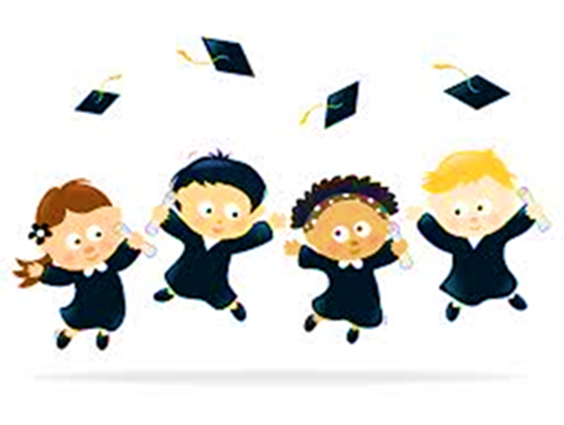 Realizując ogólne zadania szkoły dążymy do tego, by nasz absolwent:Miał uporządkowany system wartości, być otwartym na wielość i różnorodność świata, systemów, zachowań i wartości, poglądów i religii;Prezentował wysoką kulturę osobistą;Doceniał wartość rodziny i swoje w niej miejsce;Był aktywnym i świadomym obywatelem, członkiem społeczeństwa;Umiał współpracować w grupie;Wierzył w swoje możliwości i zdolności, znał swoje słabe i mocne strony; Rozumiał potrzebę pielęgnowania tradycji i kultury regionalnej oraz narodowej; Dbał o zdrowie i bezpieczeństwo swoje i innych; Dostrzegał i rozumiał problemy i zagrożenia ekologiczne; Był wyposażony w rzetelną wiedzę, pozwalającą na kontynuowanie nauki na kolejnym etapie edukacji; Potrafił korzystać z różnych źródeł wiedzy; Umiejętnie i rozważnie korzystał z komputera i technik informacyjnych; Efektywnie porozumiewał się w różnych sytuacjach życiowych; Sprawnie komunikował się w języku polskim; Porozumiewał się w nowożytnym języku obcym; Czuł się odpowiedzialny za wspólne przedsięwzięcia;Integrować się ze środowiskiem; Łatwo nawiązywać kontakty;III. CELE OGÓLNECel główny: Wyrównywanie szans wszystkich uczniów poprzez dążenie do wszechstronnego rozwoju osobowego wychowanka w wymiarze intelektualnym, fizycznym, psychicznym, społecznym, duchowym.fizycznej – ukierunkowanej na zdobycie przez ucznia i wychowanka wiedzy i umiejętności pozwalających na prowadzenie zdrowego stylu życia i podejmowanie zachowań prozdrowotnych, w tym w zakresie przeciwdziałania chorobom cywilizacyjnym, psychicznej – ukierunkowanej na zbudowanie równowagi i harmonii psychicznej, osiągnięcie właściwego stosunku do świata, poczucia siły, chęci do życia i witalności, ukształtowanie postaw sprzyjających rozwijaniu własnego potencjału, kształtowanie środowiska sprzyjającego rozwojowi uczniów, zdrowiu i dobrej kondycji psychicznej, poszerzanie kompetencji i świadomości znaczenia wsparcia oraz więzi łączących członków rodziny w sytuacji kryzysowej osób z najbliższego otoczenia uczniów (rodziców, nauczycieli i wychowawców, specjalistów w zakresie pomocy psychologiczno-pedagogicznej, rówieśników),społecznej – ukierunkowanej na kształtowanie postawy otwartości w życiu społecznym, opartej na umiejętności samodzielnej analizy wzorów i norm społecznych oraz dokonywania wyborów, a także doskonaleniu umiejętności wypełniania ról społecznych, kreowanie postaw pro społecznych w sytuacji kryzysowej (np. zagrożenie epidemiologiczne, sytuacja kryzysowa uczniów z Ukrainy),aksjologicznej – ukierunkowanej na zdobycie konstruktywnego i stabilnego systemu wartości, w tym docenienie znaczenia zdrowia oraz poczucia sensu istnienia, rozwijanie poczucia odpowiedzialności społecznej w sytuacjach kryzysowych zagrażających całemu społeczeństwu (np. zagrożenie epidemiologiczne, militarne, ekologiczne). Cele szczegółowe: ZADANIA WYCHOWAWCZO-PROFILAKTYCZNE I FORMY REALIZACJIKSZTAŁTOWANIE POZYTYWNYCH POSTAW SPOŁECZNYCH I PROMOWANIEBEZPIECZNYCH ZACHOWAŃZadania szkoły:Przygotowanie uczniów do świadomego i aktywnego uczestnictwa w życiu społecznym.Cele:1. Rozwijanie samorządności uczniów oraz uczenie zasad demokracji.2. Uczenie szacunku dla tradycji szkoły. Włączanie uczniów do tworzenia i rozwijaniakreatywności.3. Kształtowanie właściwych postaw w stosunku do osób niepełnosprawnych, starszychi odmiennych kulturowo oraz rozwijanie tolerancji wobec innych. Uczenie tolerancji.4. Kształtowanie postaw moralnych, obywatelskich i patriotycznych w oparciuo normy etyczne i przyjęty system wartości.5. Przygotowanie do właściwego pełnienia ról społecznych, wychowania do życiaw rodzinie.6. Tworzenie życzliwej, serdecznej i rodzinnej atmosfery w szkole, wzajemnego szacunku,pozytywnej samooceny uczniów, nauczycieli i pracowników szkoły.7. Poznanie i respektowanie praw i obowiązków ucznia.8. Rozwijanie zainteresowań uczniów i rozbudzanie pasji.9. Przygotowanie uczniów do życia w świecie poprzez ukazywanie różnych aspektów życiaspołecznego wraz z jego zagrożeniami.10. Kształtowanie umiejętności przeciwstawiania się wpływom kolegów ze środowiskdysfunkcyjnych.11. Kształtowanie umiejętności refleksyjnego, celowego korzystania z elektronicznych nośników informacji - internet, gry komputerowe, TV, radio.12. Kształtowanie umiejętności bycia członkiem zespołu klasowego, szkolnego.13. Organizowanie czasu wolnego.14. Upowszechnianie czytelnictwa, rozwijanie kompetencji czytelniczych uczniów.15. Wyzwalanie aktywności pozalekcyjnej.Formy i sposoby realizacji:1. Udział w pracach samorządu szkolnego i klasowego.2. Reprezentowanie szkoły w czasie uroczystości lokalnych.3. Spotkanie z seniorami z okazji Dnia Babci i Dziadka, Święta Szkoły.4. Udział w lekcjach muzealnych, w konkursach, zawodach sportowych.5. Prezentacja wyników konkursów na apelu, na gazetkach szkolnych.6. Imprezy integracyjne, uroczystości, wyjazdy itp.7. Zapoznanie uczniów ze Statutem Szkolnym.8. Udział w projektach, konkursach.9. Organizowanie zajęć w ramach pomocy psychologiczno-pedagogicznej, m.in. zajęć dydaktyczno-wyrównawczych, rozwijających kompetencje społeczno-emocjonalnych;wychowania do życia w rodzinie.10. Udział w zajęciach sportowych, olimpiadach, kołach zainteresowań oraz innych zajęciach pozalekcyjnych.11. Udział w zajęciach profilaktycznych w formie warsztatów z pedagogiem, pedagogiem specjalnym, psychologiem lub wychowawcą.12. Prowadzenie tematycznych lekcji wychowawczych.13. Współpraca z biblioteką szkolną i gminną.14. Organizowanie różnych form aktywności dla uczniów: rajdy, wycieczki szkolne.Zadania szkoły:Dążenie do uzyskania wysokiego poziomu kultury osobistej.Cele:1. Budowanie systemu wartości - przygotowanie do rozpoznawania podstawowych wartości.2. Wdrażanie do uważnego słuchania, rozmawiania, zawierania kompromisów.3. Egzekwowanie właściwego zachowania uczniów wobec osób dorosłych, rówieśników.Ponoszenie odpowiedzialności za własne słowa i czyny.4. Wzmacnianie pozytywnych postaw (postawy prospołeczne i pozytywna komunikacja).5. Zwracanie uwagi na kulturę osobistą, w tym kulturę języka.6. Praca na rzecz innej osoby, klasy, szkoły, środowiska.7. Wdrażanie do poszanowania cudzych dóbr materialnych i osobistych oraz mienia szkoły.8. Uświadomienie dzieciom, że każdy może popełnić błąd. Przyznanie się i poprawajest drogą do bycia lepszym człowiekiem.9. Rozwijanie wśród uczniów umiejętności wolnego od przemocy rozwiązywania sytuacjikonfliktowych.Formy i sposoby realizacji:1. Udział w akcjach charytatywnych, wolontariacie, rekolekcjach, lekcjach etyki.2. Pogadanki i spotkania z ciekawymi ludźmi.3. Zajęcia lekcyjne ukazujących wzorce osobowe, właściwe zachowania i postawyw literaturze, historii, współczesności.4. Aktywne uczestnictwo w kulturze: udział w pokazach filmowych, sztukach teatralnych,wystawach.5. Lekcje wychowawcze, pogadanki, apele szkolne.6. Działania mające na celu wykazanie troski o wygląd sal, otoczenia szkoły.7. Omawianie z uczniami prawidłowego postępowania w trudnych sytuacjach.8. Integrowanie społeczności szkolnej poprzez wspólne rozwiązywanie problemów.Zadania szkoły:Rozwijanie i utrwalanie zachowań asertywnych i empatycznych.Cele:1. Ćwiczenie prawidłowych postaw i zachowań uczniów w grupie rówieśniczej: uczeń umieuszanować zdanie innych oraz potrafi bronić własnego zdania. Uczeń umie powiedzieć „ nie” na niewłaściwe propozycje, dokonuje trafnego wyboru.2. Rozwijanie umiejętności słuchania i zabierania głosu.3. Przeciwdziałanie przejawom niedostosowania społecznego.4. Doskonalenie umiejętności nauczycieli i wychowawców w zakresie budowania podmiotowych relacji z uczniami oraz ich rodzicami/opiekunami prawnymi.5. Rozwijanie i wspieranie działalności wolontarjackiej.6. Wspieranie edukacji rówieśniczej i programów rówieśniczych mających na celu modelowanie postaw prozdrowotnych i prospołecznych. Praca uczniów starszych na rzecz młodszych (w tym uczniów z oddziałów przedszkolnych).7. Współdziałanie z rodzicami poprzez wspieranie ich wysiłków wychowawczych wobec dzieci a także otrzymywanie od nich pomocy w szkolnych działaniach wychowawczych.Formy i sposoby realizacji:1. Pogadanki na lekcjach, odgrywanie scenek.2. Warsztaty przeprowadzane przez specjalistów: z poradni lub pedagoga, pedagoga specjalnego i psychologa szkolnego.3. Rozmowy z wychowawcą, nauczycielami, pedagogiem, psychologiem.4. Modelowanie właściwych zachowań poprzez promowanie i pokazywanie wzorówdo naśladowania podczas lekcji wychowawczych i spotkań z wartościowymi osobami swojąpostawą.5. Szerzenie wiedzy pedagogicznej wśród rodziców (porady,konsultacje, pogadanki).6. Angażowanie rodziców do pracy na rzecz klasy i szkoły poprzez ścisłą współpracęz Radą Rodziców.Zadania szkoły:Integracja działań wychowawczo - profilaktycznych szkoły i rodziców.Cele:1. Zapoznanie rodziców z programem wychowawczo-profilaktycznym oraz innymi prawnymiaktami Szkoły.2. Dokładne precyzowanie wymagań stawianych uczniom, dotyczących pożądanych przez Szkołę zachowań, które zapewnią utrzymanie ładu i bezpieczeństwa uczniów.3. Egzekwowanie powyższych wymagań.4. Uwzględnienie na zebraniach z rodzicami tematów z zakresu wychowania, adekwatnychdo problemów klasowych.5. Badanie opinii rodziców odnośnie: skuteczności realizowanych zadań edukacyjnychi wychowawczych; przedmiotowych systemów oceniania.6. Włączenie rodziców do pracy przy realizacji zamierzeń wychowawczych: współpracaz rodzicami w planowaniu działań wychowawczych oraz pomoc w rozwiązywaniu problemówdziecka.7. Przekazanie rodzicom informacji na temat praw i obowiązków ucznia oraz rodziców.8. Wyróżnianie rodziców za wkład pracy, pomoc Szkole w poprawianiu warunków pracy i nauki.Formy i sposoby realizacji:1. Dyskusje na zebraniach.2. Wychowawcy klas konsultują z rodzicami ich oczekiwania odnośnie pracy wychowawczeji profilaktycznej.3. Współpraca z Radą Rodziców.4. Tablica informacyjna, strona internetowa szkoły - zakładka dla rodziców; dziennik elektroniczny; forma papierowa podczas zebrań z rodzicami.5. Angażowanie rodziców do uczestnictwa i/lub współorganizowania uroczystościi wyjazdów klasowych, szkolnych, lekcjach otwartych.6. Wręczenie rodzicom podziękowań i listów gratulacyjnych za ich pracę oraz wkładw wychowanie dzieci.KSZTAŁTOWANIE WIĘZI Z KRAJEM OJCZYSTYM, POSZANOWANIE DLADZIEDZICTWA NARODOWEGO ORAZ INNYCH KULTURI TRADYCJIZadania szkoły:Kształtowanie poczucia przynależności do rodziny, grupy rówieśniczej i wspólnoty narodowej oraz postawy patriotycznej, miłości do ojczyzny, kultywowania tradycji.Cele:1. Znajomość słów i melodii hymnu narodowego.2. Rozwijanie zainteresowania historią swojej miejscowości i całego regionu.3. Zapoznanie uczniów z historią miejscowości, gminy, regionu i szkoły.4. Wyrabianie troskliwego stosunku do pamiątek kultury, sztuki, historii i do narodowej twórczości.5. Rozwijanie patriotyzmu wśród uczniów. W rozumieniu programu jest to każdy kraj, który dany uczeń uważa za swoją ojczyznę.6. Kulturalne zachowanie się w miejscach Pamięci Narodowej, w czasie uroczystości szkolnych, w kościele i na cmentarzu.7. Dbanie o odpowiedni strój w czasie świąt szkolnych, akademii.8. Poznanie sylwetki Patrona Szkoły i troska o pamiątki po nim.9. Prowadzenie kroniki szkolnej.10. Kultywowanie tradycji szkolnej.11. Organizacja i aktywny udział w uroczystościach o charakterze rocznicowym i patriotycznym, opieka nad miejscami pamięci narodowej, pamięć o poległych w czasie II wojny światowej.12. Uroczyste obchody świąt narodowych i szkolnych.Formy i sposoby realizacji:1. Godziny wychowawcze, zajęcia lekcyjne i pozalekcyjne, uroczystości szkolne i klasowe,wycieczki i wyjścia, żywe lekcje historii.2. Gazetki szkolne.3. W czasie zajęć szkolnych, w szczególności lekcjach języka polskiego, historii, muzyki.4. Organizowanie wewnątrzszkolnych konkursów historyczno-poetyckich.5. Rozwijanie zainteresowania historią swojej miejscowości i regionu w ramach edukacjiregionalnej: organizowanie wycieczek po najbliższej okolicy, udział w wystawach, koncertach, przedstawieniach teatralnych, obchody rocznic państwowych.6. Poznanie historii swojego kraju: organizowanie wycieczek historyczno-krajoznawczych, udział w ogólnopolskich i wojewódzkich konkursach historycznych.7. Wspomaganie wychowawczej roli rodziny poprzez pomoc w kształtowaniu u wychowanków i uczniów stałych sprawności w czynieniu dobra, rzetelną diagnozę potrzeb rozwojowych dzieci i młodzieży, realizacja zajęć wychowania do życia w rodzinie.Zadania szkoły:Wprowadzenie w życie kulturalne wspólnoty lokalnej.Cele:1. Zdobywanie, pogłębianie wiedzy o własnej miejscowości, regionie, kraju.2. Poznanie historii i tradycji własnej rodziny i jej związek z historią regionu.3. Wdrażanie do aktywnego uczestnictwa w życiu wspólnoty lokalnej, imprezach regionalnych.4. Poznanie historii najważniejszych obiektów w gminie.Formy i sposoby realizacji:1. Wycieczki lokalne, wystawki, gazetki, zajęcia dydaktyczne.2. Uczestnictwo, włączanie się do organizowania uroczystości szkolnych lokalnychZadania szkoły:Poszanowanie historii i kultury regionu (wzajemne ścieranie się elementów różnych kultur).Cele:1. Zapoznanie z elementami kultury różnych regionów Polski.2. Poznanie wybranych legend.3. Poznanie historii zabytków.Formy i sposoby realizacji:1. Spotkania z ciekawymi ludźmi, wycieczki, konkursy, zajęcia lekcyjne i pozalekcyjne.Zadania szkoły:Wspólnota Europejska a tożsamość narodowa.Cele:1. Poznanie istoty Wspólnoty Europejskiej.2. Zachowanie tożsamości narodowej we wspólnocie. Wychowanie w duchu tolerancji.3. Poznanie krajów Unii Europejskiej.Formy i sposoby realizacji:1. Pielęgnowanie polskiej tradycji narodowej, uroczystości klasowe, lekcje tematyczne, tradycje związane z okresami świątecznymi.2. Wystawy, konkursyWYCHOWANIE PROZDROWOTNEZadania szkoły:Kształtowanie zachowań sprzyjających zdrowiu.Cele:1. Korygowanie wad budowy, postawy oraz wymowy .2. Kształtowanie nawyku dbania o zdrowie własne i innych. Zwracanie uwagi na utrzymaniehigieny ciała. Dbanie o schludny wygląd zewnętrzny.3. Utrwalanie zasad higieny przyrządzania i spożywania posiłków.4. Zachęcanie do zdrowego stylu życia, odżywiania i wypoczynku. Umiejętne zagospodarowanie czasu wolnego.5. Uczenie planowania dnia oraz zachowania właściwych proporcji między czynnym i biernym wypoczynkiem.6. Kształtowanie sprawności fizycznej, odporności. Uświadomienie roli i znaczenia sportu.Wpajanie nawyku rozwijania własnych predyspozycji w zakresie dyscyplin sportu.7. Zachowanie zasad bezpiecznego poruszania się po drogach i ulicach ze szczególnym zwróceniem uwagi na bezpieczną drogę do szkoły.8. Uczenie odpowiedzialności i porządku poprzez wspieranie akcji dbania o środowisko.9. Uświadamianie zagrożeń związanych z używaniem mediów i elektronicznych nośnikówbodźców (cyberprzemoc, uzależnienia od gier, umiejętne korzystanie z portali społecznościowych, fonoholizm).10. Ukazywanie zdrowotnych, społecznych oraz moralnych następstw uzależnień: alkoholizmu, nikotynizmu, lekomanii, narkomanii, przestrzeganie przed używaniem preparatów zwanych „dopalaczami” oraz ukazywanie szkodliwości napojów energetyzujących.11. Wdrażanie do aktywnego działania na rzecz własnego zdrowia, wspieranie nauczycieliw podejmowaniu inicjatyw/działań w zakresie zachęcania i wspierania uczniów do aktywności fizycznej.Formy i sposoby realizacji:1. Realizacja zajęć z gimnastyki korekcyjnej i zajęć logopedycznych.2. Lekcje przedmiotowe szczególnie biologia, przyroda, wychowanie fizyczne, sks, zajęciarealizujące edukację zdrowotną.3. Programy prozdrowotne.4. Pogadanki na godzinach wychowawczych.5. Zajęcia na basenie w ramach programu „Umiem pływać”.6. Zajęcia dżudo, motywowanie uczniów do udziału we wszystkich formach aktywności fizycznej, które zapewnią powrót do pełnej sprawności po długotrwałym okresie nauki zdalnej.7. Konkursy/działania dotyczące zdrowego stylu życia.8. Aktywny udział uczniów w szkolnych kołach zainteresowań.9. Udział całej społeczności szkolnej w „Akcji sprzątania świata”, ”Wszystkie dzieci zbierają elektrośmieci”, zbieranie nakrętek plastikowych, zbieranie baterii, udział w innych akcjach ekologicznych.10. Plakaty edukacyjne, pogadanki.11. Edukacja zdrowotna: pogadanki oraz rozmowy indywidualne i grupowe.12. Organizowanie zajęć w terenie, rajdów, wycieczek pieszych i rowerowych.13. Prowadzenie zajęć wychowania komunikacyjnego.14. Przeprowadzenie egzaminu na kartę rowerową.15. Spotkania i pogadanki profilaktyczne z policjantami.Zadania szkoły:Szkoła zapewnia uczniom poczucie bezpieczeństwa fizycznego i psychicznego.Cele:1. Zapewnienie bezpieczeństwa i higieny pracy ucznia.2. Zapewnienie uczniom opieki oraz pomocy psychologiczno –pedagogicznej.3. Reagowanie w sytuacjach nadzwyczajnych, w tym zagrożenia zdrowia lub życia dziecka(procedura „Niebieskiej Karty”).4. Udział całej społeczności szkolnej w zajęciach dotyczących pierwszej pomocy medycznej,rozmowa z pielęgniarką oraz innymi specjalistami służby zdrowia, wspieranie ucznia w ideiw „zdrowym ciele zdrowy duch”.Formy i sposoby realizacji:1. Opracowanie i realizacja harmonogramu dyżurów nauczycielskich.2. Zapoznanie uczniów i rodziców z zasadami bezpieczeństwa obowiązującymi na terenie szkoły.3. Organizowanie z dziećmi warsztatów i pogadanek wychowawczych, w obecności pedagoga, pedagoga specjalnego i psychologa szkolnego, których celem będzie rozumienie własnych emocji, niwelowanie stresu.4. Opracowywanie procedur i reagowanie w sytuacjach trudnych.5. Współpraca z powołanymi do tego instytucjami, organizacjami, w tym także Sąd, Policja, , GOPS.6. W pracy z uczniami uwzględnia się orzeczenia poradni psychologiczno-pedagogicznej oraz opinie PPP.Zadania szkoły:Uzależnienia, rozpoznanie i zapobieganie.Cele:1. Podnoszenie wiedzy ucznia na temat zagrożeń społecznych.2. Ukazywanie zdrowotnych, społecznych oraz moralnych następstw uzależnień: alkoholizmu, nikotynizmu, lekomanii, narkomanii, przestrzeganie przed używaniem preparatów zwanych „dopalaczami” oraz ukazywanie szkodliwości napojów energetyzujących.3. Kształtowanie umiejętności unikania negatywnych wpływów środowiska.4. Kształtowanie postaw rodzicielskich, wskazywanie na bardzo duże znaczenie więzi pomiędzy rodzicem a dzieckiem.Formy i sposoby realizacji:1. Cykliczne warsztaty, pogadanki tematyczne.2. Lekcje wychowawcze.4. Zachęcenie rodziców do udziału w warsztatach psychoedukacyjnych „Szkoła dla Rodziców” - organizowanych przez poradnię psychologiczno-pedagogiczną.
WYCHOWANIE EKOLOGICZNEZadania szkoły:Rozwijanie wrażliwości na problemy środowiska.Cele:1. Przybliżenie uczniom problematyki konieczności ochrony środowiska naturalnego.2. Ukazanie wpływu codziennych czynności i zachowań na stan środowiska naturalnego.3. Uwrażliwienie na wpływ degradacji środowiska na zdrowie człowieka.4. Wskazanie na sposoby dbania o przyrodę ożywioną i nieożywioną.Formy i sposoby realizacji:1. Udział w akcjach np.: Sprzątanie Świata, Dzień Ziemi, zbiórka surowców wtórnych.2. Organizowanie zajęć w terenie (rajdy i wycieczki szkolne).3. Organizacja szkolnych konkursów ekologicznych.PROFILAKTYKA ZAGROŻEŃZadania szkoły:Zwiększenie poziomu bezpieczeństwa ucznia w szkole.Cele:1. Doskonalenie warunków bezpiecznego funkcjonowania ucznia w szkole i poza nią.2. Ochrona uczniów przed skutkami niepożądanych działań osób z zewnątrz.3. Eliminowanie zagrożeń pożarowych.4. Zapewnienie bezpieczeństwa i higieny pracy oraz odpoczynku między lekcjami.5. Zwracanie uwagi na dbanie o mienie wspólne, własne i innych.6. Przeciwdziałanie agresji w szkole.7. Eliminowanie zagrożeń związanych z zrachowaniami ryzykownymi uczniów.8. Eliminowanie hałasu na terenie szkoły.Formy i sposoby realizacji:1. Lekcje z wychowawcą, apele, pogadanki.2. Próbne alarmy przeciwpożarowe.3. Współpraca z Policją– w przypadku zgłoszeń o osobach obcych zaczepiającychuczniów.4. Działania pracowników szkoły mające na celu bezpieczeństwo uczniów: dyżury nauczycieli podczas przerw.Zadania szkoły:Kształtowanie umiejętności samodzielnego, codziennego dbania o własne bezpieczeństwo.Cele:1. Zapoznanie całej społeczności szkolnej z przepisami BHP, w tym z drogami ewakuacyjnymi w szkole.2. Zapoznanie i systematyczne przypominanie zasad bezpiecznego poruszaniasię po drogach, podróżowania, nawiązywania znajomości, wypoczynku nad wodą, itp.3. Zapoznanie z zasadami bezpiecznego korzystania z internetu i urządzeń elektronicznych(telefonów komórkowych, tabletów, itp.)4. Egzekwowanie nieużywania przez uczniów telefonów, smartfonów, tabletów i innych urządzeń elektronicznych na terenie szkoły.Formy i sposoby realizacji:1. Szklenia z zakresu BHP.2. Udział w ogólnopolskich kampaniach profilaktycznych - Bezpieczne Wakacje, Bezpieczne Ferie Zimowe.3. Zajęcia komputerowe, lekcje wychowawcze, pogadanki nt. bezpieczeństwa w sieci, warsztaty.4. Informacje na stronie internetowej szkoły.5. Zaproszenie do współpracy rodziców i wspieranie wspólnych działań wychowawczych.Zadania szkoły:Doskonalenie umiejętności rozpoznawania zagrożeń i właściwego zachowania się w sytuacjach niebezpiecznych.Cele:1. Minimalizowanie zagrożeń związanych z drogą „do” i „ze” szkoły.2. Kształtowanie gotowości i umiejętności udzielania pierwszej pomocy w nagłych wypadkach.Formy i sposoby realizacji:1. Pogadanki, spotkania z policjantem.2. Zajęcia z udzielania pierwszej pomocy.Zadania szkoły:Dbanie o bezpieczeństwo na drodze, w miejscu zamieszkania uczniów.Cele:1. Uświadamianie zagrożeń związanych z życiem towarzyskim, podróżami, aktywnościąw okresach wolnych od nauki.2. Doskonalenie umiejętności szacowania ryzyka sytuacyjnego, rozpoznawanie nietypowychsygnałów niebezpieczeństwa.3. Uświadamianie zagrożeń związanych z korzystaniem z internetu.4. Poznawanie sposobów krytycznego korzystania z mediów i prasy.5. Uczenie racjonalnego i umiejętnego korzystania ze współczesnych środków audiowizualnych.Formy i sposoby realizacji:1. Czytanie literatury dotyczącej tematu.2. Strona internetowa szkoły - zakładka dla uczniów.3. Ścisła współpraca w kwestii bezpieczeństwa dzieci z ich rodzicami (wspólne omawianiezagrożeń, informowanie o zagrożeniach i problemach dotyczących bezpieczeństwa uczniów).Zadania szkoły:Eliminowanie agresji z życia szkoły.Cele:1. Doskonalenie umiejętności rozpoznawania i nazywania zachowań agresywnych orazegoistycznych.2. Kształtowanie postaw odrzucających przemoc oraz umiejętności nieagresywnego, asertywnegozachowywania się w sytuacjach konfliktowych i problemowych.3. Monitorowanie zjawiska agresji w szkole.4. Zapewnienie możliwości ciekawego spędzenia przerwy.5. Doskonalenie umiejętności konstruktywnego rozwiązywania konfliktów.Formy i sposoby realizacji:1. Punktowy system oceniania – wzmacnianie zachowań pożądanych, wyciszanie niekorzystnych.2. Rozmowy z nauczycielami, pogadanki na lekcjach wychowawczych.3. Akcja „Aktywna przerwa” - stanowiska z grami planszowymi. Możliwość spędzenia przerwy na boisku w czasie wiosennym, letnim i jesiennym.4. Rozmowy mediacyjne, negocjacje dla uczniów prowadzone przez nauczycieli, wychowawców, pedagoga, pedagoga specjalnego, psychologa.Zadania szkoły:Wspieranie nabywania umiejętności radzenia sobie w sytuacjach trudnych, ryzykownych i konfliktowych.Cele:1. Przekazywanie wiedzy o zagrożeniach związanych ze spożywaniem alkoholu, środkówodurzających, substancji psychotropowych, środków zastępczych, nowych substancjipsychoaktywnych, a także suplementów diet i leków w celach innych niż medyczne.2. Podniesienie kompetencji wychowawczych rodziców, opiekunów (zażywanie substancjipsychoaktywnych, dopalaczy, narkotyków, palenie papierosów).Formy i sposoby realizacji:1. Dyskusje, rozmowy, pogadanki, warsztaty, apele, spektakle profilaktyczne.2. Uczestniczenie w lokalnych i krajowych akcjach edukacyjnych.3. Współpraca z osobami i instytucjami zajmującymi się problematyką uzależnień.Zadania szkoły:Zapobieganie niepowodzeniom dydaktycznym - wspieranie uczniów mających trudności w nauce i w przystosowaniu się w grupie.Cele:1. Diagnozowanie trudności w nauce.2. Dostosowywanie wymagań do możliwości indywidualnych uczniów.3. Organizowanie pomocy koleżeńskiej.4. Budowanie motywacji do nauki.5. Rozwijanie zainteresowań i uzdolnień uczniów.Formy i sposoby realizacji:1. Zajęcia dydaktyczno- wyrównawcze, zajęcia korekcyjno-kompensacyjne, rewalidacyjne, logopedyczne.2. Konsultacje nauczycieli, wychowawców, rodziców z pedagogiem, pedagogiem specjalnymi psychologiem szkolnym dotyczące diagnozy trudności oraz sposobów udzielenia pomocypsychologiczno-pedagogicznej, wsparcia dziecka.3. Zajęcia rozwijające zainteresowania i uzdolnienia, jako alternatywna pozytywna formadziałalności zaspakajającej ważne potrzeby, w szczególności potrzebę podniesienia samooceny, sukcesu, przynależności i satysfakcji życiowej.4. Tworzenie grupy wsparcia dla rodziców uczniów niepełnosprawnych.Zadania szkoły:Pedagogizacja rodziców i nauczycieli.Cele:1. Przekazywanie rodzicom wiedzy na temat przyczyn i istoty niepowodzeń dydaktycznych -wskazówki do pracy w domu z dzieckiem.2. Kształtowanie postaw i umiejętności pozytywnie wpływających na rozwój dziecka. Szczególnie pracy na pozytywach, konsekwencjach oraz poszukiwaniu mocnych stron dziecka, jego zasobów, na których można rozwijać potrzebne mu umiejętności. Realizowanie wszystkich zapisów WSO w pracy z uczniem.Formy i sposoby realizacji:1. Konsultacje rodziców z nauczycielami, wychowawcami, pedagogiem, pedagogiem specjalnym, psychologiem szkolnym, porady wychowawcze.2. Strona internetowa szkoły - zakładka dla rodziców.3. Spotkania z rodzicami dzieci, które realizują roczne obowiązkowe przygotowanie przedszkolne.4. Szkoleniowe Rady Pedagogicznej.5. Udział nauczycieli w kursach doskonalących.Zadania szkoły:Opieka zdrowotna i pomoc socjalna.Cele:1. Organizowanie bezpłatnych obiadów w stołówce szkolnej, refundowanych przez GOPSdla dzieci pochodzących z uboższych rodzin.2. Organizowanie wsparcia w formie dofinansowania wycieczek, wyjść, paczek świątecznych.3. Zbiórki odzieży, obuwia i przyborów w miarę potrzeb.4. Opieka po lekcjach w świetlicy szkolnej.5. Troska o higienę osobistą dzieci.Formy i sposoby realizacji:1. Współpraca z instytucjami, pozyskiwanie prywatnych sponsorów.2. Działania podejmowane przez wolontariat.3. Opieka stomatologiczna na terenie szkoły.4. Pomiary kontrolne prowadzone przez pielęgniarkę szkolną.5. Przeglądy czystości.
Program wychowawczo-profilaktyczny Szkoły Podstawowej im. Marszałka Józefa Piłsudskiego przygotowany do realizacji w roku szkolnym 2023/2024 obejmuje wszystkie treści i działania o charakterze wychowawczym, profilaktycznym oraz opiekuńczym (zgodnie z ustawą z dnia 14 grudnia 2016 r. Prawo oświatowe. W bieżącym roku szkolnym najważniejsze działania w pracy wychowawczej i profilaktycznej są ukierunkowane na kierunki realizacji polityki oświatowej państwa:1. Kontynuacja działań na rzecz szerszego udostępnienia kanonu i założeń edukacji klasycznej oraz sięgania do dziedzictwa cywilizacyjnego Europy. Uczniowie będą uczyć się drugiego języka obcego – języka niemieckiego.2. Wspomaganie wychowawczej roli rodziny poprzez pomoc w kształtowaniu u wychowanków i uczniów stałych sprawności w czynieniu dobra, rzetelną diagnozę potrzeb rozwojowych dzieci i młodzieży, realizację adekwatnego programu wychowawczo-profilaktycznego oraz zajęć wychowania do życia w rodzinie.3. Doskonalenie kompetencji dyrektorów szkół i nauczycieli w zakresie warunków i sposobuoceniania wewnątrzszkolnego.4. Doskonalenie kompetencji nauczycieli w pracy z uczniem z doświadczeniem migracyjnym,w tym w zakresie nauczania języka polskiego jako języka obcego.5. Rozwój kształcenia zawodowego i uczenia się w miejscu pracy w partnerstwiez przedstawicielami branż.6. Podnoszenie jakości wsparcia dla dzieci, uczniów i rodzin udzielanego w systemie oświatypoprzez rozwijanie współpracy wewnątrz- i międzyszkolnej, a także z podmiotamidziałającymi w innych sektorach, w tym w zakresie wczesnego wspomagania rozwojudzieci i wsparcia rodziny.7. Wspieranie nauczycieli w podejmowaniu inicjatyw/działań w zakresie zachęcaniai wspierania uczniów do rozwijania ich aktywności fizycznej.8. Wspieranie rozwoju umiejętności cyfrowych uczniów i nauczycieli, ze szczególnymuwzględnieniem bezpiecznego poruszania się w sieci oraz krytycznej analizy informacjidostępnych w Internecie. Poprawne metodycznie wykorzystywanie przez nauczycielinarzędzi i materiałów dostępnych w sieci, w szczególności opartych na sztucznejinteligencji.9. Rozwijanie umiejętności uczniów i nauczycieli z wykorzystaniem sprzętu zakupionegow ramach programu „Laboratoria przyszłości”.IV. STRUKTURA ODDZIAŁYWAŃ WYCHOWAWCZYCHOdpowiedzialnymi za wszechstronny rozwój ucznia są wszyscy uczestnicy programu.Dyrektor Szkoły:stwarza warunki dla realizacji procesu wychowawczego w szkole,sprawuje opiekę nad uczniami oraz stwarza warunki harmonijnego rozwoju psychofizycznego poprzez aktywne działania prozdrowotne, dba o prawidłowy poziom pracy wychowawczej i opiekuńczej szkoły, inspiruje nauczycieli do poprawy istniejących lub wdrożenia nowych rozwiązań w procesie kształcenia, przy zastosowaniu innowacyjnych działań programowych, organizacyjnych lub metodycznych, których celem jest rozwijanie kompetencji uczniów,stwarza warunki do działania w szkole lub placówce: wolontariuszy, stowarzyszeń i innych organizacji, w szczególności organizacji harcerskich, których celem statutowym jest działalność wychowawcza lub rozszerzanie i wzbogacanie form działalności dydaktycznej, wychowawczej, opiekuńczej i innowacyjnej szkoły,współpracuje z zespołem wychowawców, pedagogiem specjalnym, pedagogiem, psychologiem szkolnym, oraz Samorządem Uczniowskim, wspomaga nauczycieli w realizacji zadań,czuwa nad realizowaniem przez uczniów obowiązku szkolnego,nadzoruje zgodność działania szkoły ze statutem, w tym dba o przestrzeganie zasad oceniania, praw uczniów, kompetencji organów szkoły,motywuje nauczycieli i specjalistów do opracowania modelu wsparcia i pomocy uczniom przeżywającym trudności psychiczne,monitoruje współpracę pedagoga specjalnego z nauczycielami, wychowawcami, innymi specjalistami oraz umacnia wspierającą rolę pedagoga specjalnego w rozpoznawaniu przyczyn niepowodzeń edukacyjnych uczniów lub trudności w ich funkcjonowaniu, w tym barier i ograniczeń utrudniających funkcjonowanie ucznia i jego uczestnictwo w życiu przedszkola, szkoły lub placówki,stwarza warunki do poszukiwania optymalnych rozwiązań w zakresie budowania systemu działań wspierających kondycję psychiczną uczniów,inspiruje wszystkie grupy społeczności szkolnej do budowania dobrych wzajemnych relacji w środowisku szkolnym, jako czynnika zwiększającego  skuteczność i efektywność udzielanego wsparcia,dostosowuje ofertę zajęć pozalekcyjnych do oczekiwań uczniów w celu stworzenia warunków do realizacji pasji, udziału z zajęciach sportowych, kontaktu z przyrodą, a także kontaktu bezpośredniego uczniów ze sobą,dokonuje analizy obciążeń nauczycieli, wychowawców i pedagogów czynnościami formalnymi (np.  prowadzeniem dokumentacji uzupełniającej, sprawozdań), w miarę możliwości redukuje ich ilość, analizuje dotychczasowe procedury i regulaminy, aby odciążyć kadrę na rzecz tworzenia warunków do nawiązywania indywidualnych relacji z uczniami i klasami ,czuwa nad wykorzystaniem lekcji wychowawczych do budowania systemu wsparcia psychicznego uczniów – wg Raportu Instytutu Profilaktyki Zintegrowanej „Jak wspierać uczniów po roku epidemii? Wyzwania i rekomendacje dla wychowania, profilaktyki i zdrowia psychicznego” rekomendowane są „zwykłe rozmowy, zainteresowanie przeżyciami uczniów, proste zabawy integracyjne, wstępne rozpoznanie dotyczące liczby uczniów o bardzo złej kondycji psychicznej”,czuwa nad intensyfikowaniem współpracy nauczycieli i wychowawców z pedagogiem specjalnym, pedagogiem, psychologiem szkolnym oraz pracownikami poradni psychologiczno-pedagogicznych w celu szybkiego i skutecznego reagowania na zaobserwowane problemy uczniów,czuwa nad wykonywaniem zadań  przez specjalistów szkoły – pedagog specjalny, pedagog, psycholog i inni specjaliści powinni aktywnie włączać się do bezpośredniej pracy profilaktycznej i bezpośredniego wsparcia uczniów i rodziców, służyć doradztwem dla nauczycieli, wspierać ich w identyfikowaniu problemów uczniów i prowadzeniu z uczniami zajęć wspierających, integracyjnych, profilaktycznych,inicjuje utworzenie systemu wsparcia nauczycieli, wychowawców, innych psychologów czy pedagogów, którym trudno jest wspierać uczniów z uwagi na to, że sami przeżywają stan silnego przygnębienia epidemią, przemęczenia lub przechodzą inny kryzys psychiczny,nadzoruje realizację Szkolnego Programu Wychowawczo-Profilaktycznego.Rada pedagogiczna:uczestniczy w diagnozowaniu pracy wychowawczej szkoły i potrzeb w zakresie działań profilaktycznych, w tym w zakresie działań wspierających kondycję psychiczną uczniów po okresie długotrwałej nauki zdalnej i izolacji od bezpośrednich kontaktów z rówieśnikami,dostosowuje wymagania związane z realizacją podstawy programowej do zmniejszonej efektywności kształcenia wynikającej z osłabionej kondycji psychicznej uczniów oraz niższej efektywności zdalnego,dokonuje wyboru programów profilaktycznych wspierających uczniów psychicznie i uczących umiejętności radzenia sobie ze współczesnymi zagrożeniami oraz adaptacji do zmieniających się warunków nauki,opracowuje projekt programu wychowawczo-profilaktycznego i uchwala go w porozumieniu z Radą rodziców,opracowuje i zatwierdza dokumenty i procedury postępowania nauczycieli w sytuacjach zagrożenia młodzieży demoralizacją i przestępczością, a także depresją i uzależnieniami od technologii cyfrowych,uczestniczy w realizacji Szkolnego Programu Wychowawczo-Profilaktycznego,uczestniczy w ewaluacji Szkolnego Programu Wychowawczo-Profilaktycznego.Nauczyciele:współpracują z wychowawcami klas, innymi nauczycielami, pedagogiem specjalnym, pedagogiem, psychologiem, innymi specjalistami w zakresie realizacji zadań wychowawczych i profilaktycznych, uczestniczą w realizacji Szkolnego Programu Wychowawczo-Profilaktycznego,reagują na obecność w szkole osób obcych, które swoim zachowaniem stwarzają zagrożenie dla ucznia,reagują na przejawy depresji, agresji, niedostosowania społecznego i uzależnień uczniów, w tym uzależnień od technologii cyfrowych,przestrzegają obowiązujących w szkole procedur postępowania w sytuacjach zagrożenia młodzieży demoralizacją i przestępczością, a także depresją i innymi negatywnymi skutkami współczesnych zagrożeń,udzielają uczniom pomocy w przezwyciężaniu niepowodzeń szkolnych, skutków zaburzonych relacji rodzinnych, problemów w nawiązywaniu / utrzymaniu prawidłowych relacji rówieśniczych, wspierają uczniów – cudzoziemców w pokonywaniu trudności związanych z różnicami kulturowymi, w tym uczniów z Ukrainy (w szczególności z powodu sytuacji kryzysowej, w jakiej się znaleźli),zapewniają atmosferę współpracy, zaufania, otwartości, wzajemnego wspomagania,kształcą i wychowują dzieci w duchu patriotyzmu i demokracji,rozmawiają z uczniami i rodzicami o zachowaniu i frekwencji oraz postępach w nauce na swoich zajęciach,wspierają zainteresowania, pasje i rozwój osobowy uczniaWychowawcy klasy:diagnozują sytuację wychowawczą w klasie, zapewniają atmosferę współpracy, zaufania, otwartości, wzajemnego wspomagania,rozpoznają potrzeby uczniów w zakresie ochrony zdrowia psychicznego, w tym zagrożenia wynikające np. z długotrwałej izolacji społecznej w okresie epidemii, zaburzonych relacji rówieśniczych i rodzinnych, sytuacji kryzysowej uczniów ukraińskich, itp.rozpoznają indywidualne potrzeby rozwojowe uczniów, w tym czynników chroniących i czynników ryzyka, ze szczególnym uwzględnieniem zagrożeń związanych z używaniem substancji psychotropowych, środków zastępczych oraz nowych substancji psychoaktywnych, a także nadużywaniem technologii cyfrowych,na podstawie dokonanego rozpoznania oraz celów i zadań określonych w Szkolnym Programie Wychowawczo-Profilaktycznym opracowują plan pracy wychowawczej dla klasy na dany rok szkolny, uwzględniając specyfikę funkcjonowania zespołu klasowego i potrzeby uczniów,przygotowują sprawozdanie z realizacji planu pracy wychowawczej i wnioski do dalszej pracy,zapoznają uczniów swoich klas i ich rodziców z prawem wewnątrzszkolnym i obowiązującymi zwyczajami, tradycjami szkoły,są członkami zespołu wychowawców i wykonują zadania zlecone przez przewodniczącego zespołu,oceniają zachowanie uczniów swojej klasy, zgodnie z obowiązującymi w szkole procedurami - uwzględniają trudności w funkcjonowaniu uczniów w szkole wynikające np. z doświadczanego kryzysu, choroby, izolacji społecznej, nieprawidłowych relacji rówieśniczych, itp.,współpracują z innymi nauczycielami uczącymi w klasie, rodzicami uczniów, pedagogiem specjalnym, pedagogiem szkolnym oraz specjalistami pracującymi z uczniami o specjalnych potrzebach,wspierają uczniów potrzebujących pomocy, znajdujących się w trudnej sytuacji,rozpoznają oczekiwania swoich uczniów i ich rodziców,dbają o dobre relacje uczniów w klasie, utrzymywanie kontaktów rówieśniczych, rozwijanie wzajemnej pomocy i współpracy grupowej,podejmują działania profilaktyczne w celu przeciwdziałania niewłaściwym zachowaniom podopiecznych,współpracują z sądem, policją, innymi osobami i instytucjami działającymi na rzecz dzieci i młodzieży,podejmują działania w zakresie poszerzania własnych kompetencji wychowawczych.Zespół wychowawców:opracowuje projekty procedur postępowania w sytuacjach zagrożenia młodzieży demoralizacją i przestępczością, zasad współpracy z instytucjami i osobami działającymi na rzecz uczniów, propozycje modyfikacji zasady usprawiedliwiania nieobecności, udzielania kar, nagradzania, wystawiania ocen zachowania i innych,analizuje i rozwiązuje bieżące problemy wychowawcze, promuje metodę pozytywnego dyscyplinowania uczniów,promuje doskonalenie kompetencji nauczycieli do pracy z uczniami przybyłymi z zagranicy, w szczególności z Ukrainy, adekwatnie do zaistniałych potrzeb,ustala potrzeby w zakresie doskonalenia umiejętności wychowawczych nauczycieli, w tym rozpoczynających pracę w roli wychowawcy,przygotowuje analizy i sprawozdania w zakresie działalności wychowawczej i profilaktycznej szkoły,uczestniczy w poszukiwaniu nowych rozwiązań na rzecz budowania szkolnego systemu ochrony zdrowia psychicznego uczniów,inne, wynikające ze specyfiki potrzeb szkoły.Pedagog specjalny:współpracuje z nauczycielami, wychowawcami, specjalistami, rodzicami i uczniami w:            - rekomendowaniu dyrektorowi działań w zakresie zapewnienia aktywnego uczestnictwa uczniów w życiu szkoły oraz tworzeniu warunków dostępności architektonicznej, cyfrowej oraz informacyjno-komunikacyjnej osobom ze szczególnymi potrzebami,            - prowadzeniu badań i działań diagnostycznych związanych z rozpoznawaniem indywidualnych potrzeb rozwojowych i edukacyjnych oraz możliwości psychofizycznych uczniów,            - rozwiązywaniu problemów dydaktycznych i wychowawczych uczniów,udziela pomocy psychologiczno-pedagogicznej w bezpośredniej pracy z uczniami,współpracuje, w zależności od potrzeb, z innymi podmiotami (m.in. poradniami psychologiczno-pedagogicznymi, placówkami doskonalenia nauczycieli, innymi przedszkolami, szkołami i placówkami, organizacjami pozarządowymi, pomocą nauczyciela, pracownikiem socjalnym, asystentem rodziny),przedstawia radzie pedagogicznej propozycje w zakresie doskonalenia zawodowego nauczycieli w zakresie wymienionych wyżej zadań.Pedagog/Psycholog szkolny:diagnozuje środowisko wychowawcze, w tym stan kondycji psychicznej uczniów;uczestniczy w poszukiwaniu nowych rozwiązań na rzecz budowania szkolnego systemu ochrony zdrowia psychicznego uczniów;zapewnia uczniom pomoc psychologiczną w odpowiednich formach;współpracuje z rodzicami uczniów potrzebującymi szczególnej troski wychowawczej lub stałej opieki, wsparcia psychologicznego;zabiega o różne formy pomocy wychowawczej i materialnej dla uczniów;współpracuje z rodzicami w zakresie działań wychowawczych i profilaktycznych, udziela pomocy psychologiczno-pedagogicznej rodzicom uczniów;współpracuje z placówkami wspierającymi proces dydaktyczno-wychowawczy szkoły i poszerzającymi zakres działań o charakterze profilaktycznym, w tym z poradnią psychologiczno-pedagogiczną;wpiera nauczycieli, wychowawców, inne osoby pracujące z uczniami w identyfikacji problemów uczniów, w tym wczesnych objawów depresji, a także w udzielaniu im wsparcia;rozwija współpracę z nauczycielami, wychowawcami, a także pracownikami poradni psychologiczno-pedagogicznych w celu szybkiego i skutecznego reagowania na zaobserwowane problemy uczniów;aktywnie włącza się do bezpośredniej pracy profilaktycznej i bezpośredniego wsparcia uczniów i rodziców, służy doradztwem dla nauczycieli, wspiera ich w identyfikowaniu problemów uczniów i prowadzeniu z uczniami zajęć wspierających, integracyjnych, profilaktycznych;Uczniowie mogą zgłaszać się do pedagoga/pedagoga specjalnego/psychologa, gdy:nie radzą sobie z nauką naruszane są ich prawa  doznają przemocy  potrzebują pomocy i rady odczuwają silne emocje, stres potrzebują porady w zakresie wyboru przyszłej uczelni, zawodu chcą zaplanować swoją drogę rozwoju osobistego przeżywają kłopoty rodzinne lub osobiste Rodzice:wspólnie z uczniami i nauczycielami budują bezpieczny i przyjazny klimat szkoły;współtworzą „Program wychowawczo - profilaktyczny”;współdecydują o kierunkach rozwoju szkoły, biorąc udział w tworzeniu lub opiniowaniu dokumentów regulujących pracę szkoły;współpracują z radą pedagogiczną przy rozwiązywaniu problemów wychowawczych, zdrowotnych oraz związanych z bezpieczeństwem uczniów;biorą udział w działaniach profilaktycznych szkoły;aktywnie uczestniczą w spotkaniach klasowych i szkolnych oraz pracy rady rodziców;wspólnie z radą pedagogiczną wypracowują model jednolitego sposobu oddziaływań mających na celu uzyskanie jak najlepszych wyników w pracy opiekuńczo-wychowawczej i dydaktycznej;mogą liczyć na wsparcie i pomoc psychologiczno - pedagogiczną, edukacyjną oraz informacje (np. gdzie szukać pomocy poza szkołą);mają prawo do pełnej informacji o postępach w nauce, osiągnięciach i społecznym funkcjonowaniu dziecka;Rada Rodziców ‒ uchwala w porozumieniu z Radą Pedagogiczną Szkolny Program Wychowawczo-Profilaktyczny; przestrzegają wytycznych szkoły;szkoła utrzymuje stały i bezpośredni kontakt z rodzicami i środowiskiem społecznym ucznia;Samorząd Uczniowski:Wszyscy uczniowie szkoły podstawowej tworzą samorząd szkolny, który wybiera ze swego grona organy wykonawcze według regulaminu Samorządu Uczniowskiego.Członkowie Samorządu Uczniowskiego:współtworzą przyjazną atmosferę w szkole;uczą się samorządności i odpowiedzialności za innych;nabywają umiejętność zespołowego działania i samodzielnego rozwiązywania problemów własnych;stwarzają warunki do wyzwalania aktywności społecznej uczniów;przedstawiają dyrektorowi szkoły i radzie pedagogicznej swoje wnioski dotyczące funkcjonowania placówki;przedstawiają propozycje do koncepcji pracy szkoły, wynikające z potrzeb, zainteresowań i oczekiwań uczniów;biorą udział w formułowaniu dokumentów wewnętrznych szkoły i zasad regulujących życie społeczności uczniowskiej;organizują działalność kulturalną i oświatową, sportową i rozrywkową w uzgodnieniu z opiekunem i dyrektorem szkoły.może podejmować działania z zakresu wolontariatu.Opiekun samorządu wybierany jest w ogólnoszkolnych demokratycznych wyborach.Szczegółowe zasady powoływania, funkcjonowania i zakres działania samorządu określa uchwalony przez ogół uczniów regulamin.Wolontariat:niesienie pomocy innym poprzez akcje charytatywne.wykształcenie umiejętności właściwego i przyjaznego komunikowania się z drugim człowiek.czerpanie zadowolenia i satysfakcji z bezinteresownej działalności na rzecz innych.pokazanie innym, jak można spędzić pożytecznie wolny czas.rozwijanie twórczych postaw i uczuć empatycznych.wspieranie ciekawych inicjatyw młodzieży szkolnej.kształtowanie umiejętności działania zespołowego.Obowiązkiem pielęgniarki szkolnej jest: dokonywanie profilaktycznych badań bilansowych - przesiewowych stanu zdrowia uczniów;prowadzenie zajęć z uczniami na temat zdrowego stylu życia, profilaktyki uzależnień, radzenia sobie ze stresem, HIV/AIDS,;porozmawiać z uczniami na temat przestrzegania  podstawowych zasad higieny;realizacja programów zdrowotnych;propagowanie informacji dotyczących profilaktyki chorób, organizowanie gazetek ściennych  na temat zdrowia;V. KALENDARZ UROCZYSTOŚCI SZKOLNYCHUroczystości, imprezy odbywają się w szkole zgodnie z ustalonym harmonogramem na dany rok szkolny.VI. WSPÓŁPRACA ZE ŚRODOWISKIEM LOKALNYMŚrodowisko odgrywa szczególną rolę w rozwoju osobowości ucznia. Pomocne jest w kształtowaniu odpowiednich postaw moralnych i przygotowaniu wychowanków do właściwych wyborów życiowych. Aby właściwie wprowadzić uczniów w role społeczne szkoła współpracuje z następującymi instytucjami i organizacjami społecznymi. Poradnia Psychologiczno-Pedagogiczna w Sochaczewie;Sąd Rejonowy Wydział Rodzinny i Nieletnich w Sochaczewie; Ochotnicza Straż Pożarna w Iłowie/Państwowa Straż Pożarna w Sochaczewie;Posterunek Policji w Iłowie;Gminny Ośrodek Pomocy Społecznej w Iłowie;Gminna Biblioteka Publiczna;Urząd Gminy Iłów;Gminny Ośrodek Kultury w Iłowie;Bank Spółdzielczy w Iłowie;Zasady współpracy wychowawczo-profilaktycznej z władzami lokalnymi:udział w akcjach typu sprzątanie świata, zbiórka surowców wtórnych; organizacja festynów, spotkań okolicznościowych, wycieczek; zapoznanie uczniów z pracą urzędów; nawiązywanie kontaktów z władzami poprzez spotkania z nauczycielami, uczniami z okazji np. uroczystości szkolnych;  Zasady współpracy wychowawczo-profilaktycznej z wymiarem sprawiedliwości ( sąd, kurator, policja):współpraca z kuratorem sadowym w sprawach uczniów objętych tym środkiem wychowawczym; udział w zajęciach prowadzonych przez policję na temat bezpieczeństwa ruchu drogowego, przeciwdziałania agresji i przestępczości; Zasady współpracy wychowawczo-profilaktycznej z placówkami kulturalnymi i oświatowymi:uczestnictwo w spektaklach teatralnych, lekcjach muzealnych, audycjach umuzykalniających; udział w konkursach organizowanych przez placówki kulturalno – oświatowe; wyjścia do kina; lekcje biblioteczne; Zasady współpracy wychowawczo-profilaktycznej z placówkami oświatowo- opiekuńczymi: pomoc uczniom przejawiającym trudności w nauce i zachowaniu; pomoc dzieciom z rodzin zagrożonych patologią społeczną; udzielanie pomocy rodzinom znajdującym się w trudnej sytuacji materialnej; HARMONOGRAM DZIAŁAŃ WYCHOWAWCZO — PROFILAKTYCZNYCHW SZKOLE PODSTAWOWEJ IM. MARSZAŁKA JÓZEFA PIŁSUDSKIEGO W IŁOWIEW ROKU SZKOLNYM 2023/2024 DLA KLAS 0HARMONOGRAM DZIAŁAŃ WYCHOWAWCZO — PROFILAKTYCZNYCHW SZKOLE PODSTAWOWEJ IM. MARSZAŁKA JÓZEFA PIŁSUDSKIEGO W IŁOWIEW ROKU SZKOLNYM 2023/2024 DLA KLAS I-IIIHARMONOGRAM DZIAŁAŃ WYCHOWAWCZO — PROFILAKTYCZNYCHW SZKOLE PODSTAWOWEJ IM. MARSZAŁKA JÓZEFA PIŁSUDSKIEGO W IŁOWIEW ROKU SZKOLNYM 2023/2024 DLA KLAS IV - VIIIVII. EwaluacjaProgram Wychowawczo-Profilaktyczny Szkoły Podstawowej im. Marszalka Józefa Piłsudskiego w Iłowie jest otwarty i będzie podlegać systematycznej ewaluacji, w razie potrzeb będzie modyfikowany. W ewaluacji będą wykorzystane opinie uczniów, rodziców, nauczycieli. Stosujemy następujące sposoby ewaluacji:ankiety przeprowadzone wśród uczniów, nauczycieli, rodziców;badanie opinii na spotkaniach z rodzicami, na zebraniach samorządu uczniowskiego; obserwacje i analizy osiągnięć szkolnych oraz zmian w zachowaniu, postawach i działaniu uczniów;analiza dokumentacji szkolnej i zmian w niej zawartych.Program Wychowawczo-Profilaktyczny został uchwalony przez Radę Rodzicóww porozumieniu z Radą Pedagogiczną Szkoły im. Marszałka Józefa Piłsudskiego w Iłowie              w dniu 28 września 2023 r.OBSZAR/CEL - Wspieranie samodzielnej dziecięcej eksploracji świata, dobór treści adekwatnych do poziomu rozwoju dziecka, jego możliwości percepcyjnych, wyobrażeń i rozumowania z poszanowaniem indywidualnych potrzeb i zainteresowańOBSZAR/CEL - Wspieranie samodzielnej dziecięcej eksploracji świata, dobór treści adekwatnych do poziomu rozwoju dziecka, jego możliwości percepcyjnych, wyobrażeń i rozumowania z poszanowaniem indywidualnych potrzeb i zainteresowańOBSZAR/CEL - Wspieranie samodzielnej dziecięcej eksploracji świata, dobór treści adekwatnych do poziomu rozwoju dziecka, jego możliwości percepcyjnych, wyobrażeń i rozumowania z poszanowaniem indywidualnych potrzeb i zainteresowańOBSZAR/CEL - Wspieranie samodzielnej dziecięcej eksploracji świata, dobór treści adekwatnych do poziomu rozwoju dziecka, jego możliwości percepcyjnych, wyobrażeń i rozumowania z poszanowaniem indywidualnych potrzeb i zainteresowańOBSZAR/CEL - Wspieranie samodzielnej dziecięcej eksploracji świata, dobór treści adekwatnych do poziomu rozwoju dziecka, jego możliwości percepcyjnych, wyobrażeń i rozumowania z poszanowaniem indywidualnych potrzeb i zainteresowańZADANIA DO REALIZACJIZADANIA DO REALIZACJISPOSÓB REALIZACJISPOSÓB REALIZACJIODPOWIEDZIALNIPomoc dzieciom w przezwyciężaniu trudności edukacyjnych, wynikających z deficytów rozwojowych i nieharmonijnego rozwoju.Pomoc dzieciom w przezwyciężaniu trudności edukacyjnych, wynikających z deficytów rozwojowych i nieharmonijnego rozwoju.- zajęcia wspierające: terapia pedagogiczna, logopedyczna- zajęcia wspierające: terapia pedagogiczna, logopedycznanauczyciele, specjaliściRozpoznawanie i rozwijanie zdolności oraz zainteresowań dzieci.Rozpoznawanie i rozwijanie zdolności oraz zainteresowań dzieci.- udział w uroczystościach szkolnych i apelach oraz imprezach i występach klasowych np. z okazji Dnia Matki, Dnia Ojca itp.- udział w konkursach klasowych i szkolnych- wycieczki i wyjścia pozaszkolne do obiektów kultury- wycieczki krajoznawcze- udział w uroczystościach szkolnych i apelach oraz imprezach i występach klasowych np. z okazji Dnia Matki, Dnia Ojca itp.- udział w konkursach klasowych i szkolnych- wycieczki i wyjścia pozaszkolne do obiektów kultury- wycieczki krajoznawczewychowawca, nauczycieleOBSZAR/CEL - Wzmacnianie poczucia tożsamości indywidualnej, kulturowej, narodowej, regionalnej i etnicznejOBSZAR/CEL - Wzmacnianie poczucia tożsamości indywidualnej, kulturowej, narodowej, regionalnej i etnicznejOBSZAR/CEL - Wzmacnianie poczucia tożsamości indywidualnej, kulturowej, narodowej, regionalnej i etnicznejOBSZAR/CEL - Wzmacnianie poczucia tożsamości indywidualnej, kulturowej, narodowej, regionalnej i etnicznejOBSZAR/CEL - Wzmacnianie poczucia tożsamości indywidualnej, kulturowej, narodowej, regionalnej i etnicznejŚwiadomość własnej tożsamości i dziedzictwa narodowego, regionalnego lubetnicznego.Dostrzeganie i rozumienie wartości swego języka ojczystego, tradycji i kultury,świadomość swojej tożsamości narodowej, regionalnej lub etnicznej.Świadomość własnej tożsamości i dziedzictwa narodowego, regionalnego lubetnicznego.Dostrzeganie i rozumienie wartości swego języka ojczystego, tradycji i kultury,świadomość swojej tożsamości narodowej, regionalnej lub etnicznej.- czytanie ze zrozumieniem tekstówliterackich oraz informacyjnych, recytacje- wyjazdy do teatru, kina, muzeum, na wystawy, wycieczki- udział w świętach narodowych,patriotycznych, uroczystościach na szczeblu państwowym, regionalnym, lokalnym- udział w konkursach- współdziałanie z rodzicami, różnymi środowiskami, organizacjami i instytucjami,będącymi istotnym źródłem informacji- czytanie ze zrozumieniem tekstówliterackich oraz informacyjnych, recytacje- wyjazdy do teatru, kina, muzeum, na wystawy, wycieczki- udział w świętach narodowych,patriotycznych, uroczystościach na szczeblu państwowym, regionalnym, lokalnym- udział w konkursach- współdziałanie z rodzicami, różnymi środowiskami, organizacjami i instytucjami,będącymi istotnym źródłem informacjiwychowawca, nauczycielePrzełamywanie barier w komunikacji z osobami innego pochodzenia, poznawaniei budowanie zainteresowania innymi kulturami.Przełamywanie barier w komunikacji z osobami innego pochodzenia, poznawaniei budowanie zainteresowania innymi kulturami.- prezentacje multimedialne o innych krajach tradycji i kulturze- udział w wycieczkach edukacyjnych, turystyczno-krajoznawczych- zapraszanie gości na lekcję- wyjścia do Biblioteki Publicznej w Iłowie- udział w projektach i konkursach- prezentacje multimedialne o innych krajach tradycji i kulturze- udział w wycieczkach edukacyjnych, turystyczno-krajoznawczych- zapraszanie gości na lekcję- wyjścia do Biblioteki Publicznej w Iłowie- udział w projektach i konkursachwychowawcaOBSZAR/CEL - Zachęcanie do dbania o zdrowie, sprawność ruchową i bezpieczeństwoOBSZAR/CEL - Zachęcanie do dbania o zdrowie, sprawność ruchową i bezpieczeństwoOBSZAR/CEL - Zachęcanie do dbania o zdrowie, sprawność ruchową i bezpieczeństwoOBSZAR/CEL - Zachęcanie do dbania o zdrowie, sprawność ruchową i bezpieczeństwoOBSZAR/CEL - Zachęcanie do dbania o zdrowie, sprawność ruchową i bezpieczeństwoPromowanie zdrowego stylu życia i aktywności fizycznej.Promowanie zdrowego stylu życia i aktywności fizycznej.- pogadanki z grupą- aktywne przyrządzanie zdrowych posiłków w grupie- zajęcia ruchowe, w tym na świeżym powietrzu- udział w akcjach i apelach dotyczących zdrowego stylu życia- udział w zajęciach tanecznych- pogadanki z grupą- aktywne przyrządzanie zdrowych posiłków w grupie- zajęcia ruchowe, w tym na świeżym powietrzu- udział w akcjach i apelach dotyczących zdrowego stylu życia- udział w zajęciach tanecznychwychowawcaMotywowanie dzieci do podnoszenia sprawności fizycznej i akcentowanie potrzeby aktywnego spędzania wolnego czasu oraz właściwego i zdrowego sposobu odżywiania się.Motywowanie dzieci do podnoszenia sprawności fizycznej i akcentowanie potrzeby aktywnego spędzania wolnego czasu oraz właściwego i zdrowego sposobu odżywiania się.- pogadanki z grupą- imprezy szkolne: apele o tej tematyce- rozmowy indywidualne z uczniami- pogadanki z grupą- imprezy szkolne: apele o tej tematyce- rozmowy indywidualne z uczniamiwychowawca, nauczyciele, pedagog/pedagog specjalny/psychologUświadomienie rodzicom wartości i potrzeby dbania o zdrowie i kondycję fizyczną dzieci oraz właściwego sposobu odżywiania się.Uświadomienie rodzicom wartości i potrzeby dbania o zdrowie i kondycję fizyczną dzieci oraz właściwego sposobu odżywiania się.- pogadanki dla rodziców na temat rozwoju psychomotorycznego dziecka- spotkania indywidualne z rodzicami- realizowanie programów w ramachprofilaktyki prozdrowotnej w szkole przez pielęgniarkę szkolną- pogadanki dla rodziców na temat rozwoju psychomotorycznego dziecka- spotkania indywidualne z rodzicami- realizowanie programów w ramachprofilaktyki prozdrowotnej w szkole przez pielęgniarkę szkolnąwychowawca, nauczyciele, pedagog/pedagog specjalny/psycholog pielęgniarka szkolnaDbanie o higienę osobistą i estetykę wyglądu wśród dzieci.Dbanie o higienę osobistą i estetykę wyglądu wśród dzieci.- zwracanie uwagi na problem przezwszystkich nauczycieli- rozmowy indywidualne z rodzicami oraz podczas zebrań rodzicielskich- konkursy profilaktyczne- realizowanie badań i programówprozdrowotnych przez pielęgniarkę szkolną- zwracanie uwagi na problem przezwszystkich nauczycieli- rozmowy indywidualne z rodzicami oraz podczas zebrań rodzicielskich- konkursy profilaktyczne- realizowanie badań i programówprozdrowotnych przez pielęgniarkę szkolnąWychowawca, nauczyciele, pielęgniarka szkolnaDbanie o bezpieczeństwo swoje i innych. Wpajanie zasad bezpiecznego zachowania się w szkole, na placu szkolnym, domu i w drodze do szkoły.Dbanie o bezpieczeństwo swoje i innych. Wpajanie zasad bezpiecznego zachowania się w szkole, na placu szkolnym, domu i w drodze do szkoły.- opracowanie obowiązujących norm i zasad w klasie dotyczących dyscypliny i kultury- pogadanki na temat bezpiecznej drogi do szkoły- spotkania z Policją- opracowanie obowiązujących norm i zasad w klasie dotyczących dyscypliny i kultury- pogadanki na temat bezpiecznej drogi do szkoły- spotkania z Policjąwychowawca, PolicjaKształtowanie właściwych nawyków i postaw uczestnika ruchu drogowego.Kształtowanie właściwych nawyków i postaw uczestnika ruchu drogowego.- prowadzenie zajęć z zakresu bezpieczeństwa ruchu drogowego- wykonanie notesu z numerami telefonów Policji, Straży Pożarnej, Pogotowia Ratunkowego- prowadzenie zajęć z zakresu bezpieczeństwa ruchu drogowego- wykonanie notesu z numerami telefonów Policji, Straży Pożarnej, Pogotowia Ratunkowegowychowawca, PolicjaUświadomienie zasad bezpiecznego zachowania się podczas ferii i wakacji.Uświadomienie zasad bezpiecznego zachowania się podczas ferii i wakacji.- zajęcia na temat bezpiecznego zachowania się podczas ferii i wakacji- zajęcia na temat bezpiecznego zachowania się podczas ferii i wakacjiwychowawca,nauczycieleOBSZAR/CEL -  spieranie rozwoju intelektualnego i poznawczego dziecka poprzez kształtowanie wrażliwości estetycznej, przyrodniczej, technicznej, rozbudzanie kreatywności, indywidualności, oryginalnościOBSZAR/CEL -  spieranie rozwoju intelektualnego i poznawczego dziecka poprzez kształtowanie wrażliwości estetycznej, przyrodniczej, technicznej, rozbudzanie kreatywności, indywidualności, oryginalnościOBSZAR/CEL -  spieranie rozwoju intelektualnego i poznawczego dziecka poprzez kształtowanie wrażliwości estetycznej, przyrodniczej, technicznej, rozbudzanie kreatywności, indywidualności, oryginalnościOBSZAR/CEL -  spieranie rozwoju intelektualnego i poznawczego dziecka poprzez kształtowanie wrażliwości estetycznej, przyrodniczej, technicznej, rozbudzanie kreatywności, indywidualności, oryginalnościOBSZAR/CEL -  spieranie rozwoju intelektualnego i poznawczego dziecka poprzez kształtowanie wrażliwości estetycznej, przyrodniczej, technicznej, rozbudzanie kreatywności, indywidualności, oryginalnościDostrzeganie wszelkich przejawów samodzielności i oryginalności dziecka.Dostrzeganie wszelkich przejawów samodzielności i oryginalności dziecka.- udział w kołach zainteresowań i konkursach- współpraca z rodzicami dzieci- udział w kołach zainteresowań i konkursach- współpraca z rodzicami dzieciwychowawcaStworzenie możliwości eksponowania swojej wiedzy i zdolności.Stworzenie możliwości eksponowania swojej wiedzy i zdolności.- zajęcia w ramach wychowaniaprzedszkolnego- udział w konkursach, apelach, imprezach klasowych- realizacja programu dla oddziału przedszkolnego- udział w Międzynarodowym projekcie „Mały miś w świetle wielkiej literatury”- zajęcia w ramach wychowaniaprzedszkolnego- udział w konkursach, apelach, imprezach klasowych- realizacja programu dla oddziału przedszkolnego- udział w Międzynarodowym projekcie „Mały miś w świetle wielkiej literatury”wychowawcaZindywidualizowane wspomaganie rozwoju każdego dziecka stosownie do jego potrzeb i możliwości.Zindywidualizowane wspomaganie rozwoju każdego dziecka stosownie do jego potrzeb i możliwości.-współpraca z instytucjami działającymi na rzecz pomocy dziecku i rodzinie- rozmowy indywidualne wychowawcy z dzieckiem i rodzicami- rozpoznawanie potencjału dziecka;- zajęcia pozalekcyjne, koła zainteresowań- zajęcia wspierające i wyrównujące szanse edukacyjne- pomoc specjalistów szkolnych-współpraca z instytucjami działającymi na rzecz pomocy dziecku i rodzinie- rozmowy indywidualne wychowawcy z dzieckiem i rodzicami- rozpoznawanie potencjału dziecka;- zajęcia pozalekcyjne, koła zainteresowań- zajęcia wspierające i wyrównujące szanse edukacyjne- pomoc specjalistów szkolnychwychowawcanauczyciele, specjaliści, rodziceMotywowanie i systematyczne wspieranie mechanizmów uczenia się dziecka umożliwiające podjęcie nauki na dalszym etapie edukacyjnym.Motywowanie i systematyczne wspieranie mechanizmów uczenia się dziecka umożliwiające podjęcie nauki na dalszym etapie edukacyjnym.- stosowanie aktywizujących metod pracy z dzieckiem angażujących wiele zmysłów- opracowanie systemu pochwał i nagród za zaangażowanie i sumienną pracę na zajęciach-zachęcanie do aktywności i wypowiedzi na forum grupy- stosowanie aktywizujących metod pracy z dzieckiem angażujących wiele zmysłów- opracowanie systemu pochwał i nagród za zaangażowanie i sumienną pracę na zajęciach-zachęcanie do aktywności i wypowiedzi na forum grupywychowawcanauczycieleBudowanie wrażliwości estetycznej dziecka poprzez tworzenie sytuacji edukacyjnych związanych z mową człowieka, zachowaniem, ruchem, środowiskiem, ubiorem, muzyką, tańcem, śpiewem, teatrem, plastyką.Budowanie wrażliwości estetycznej dziecka poprzez tworzenie sytuacji edukacyjnych związanych z mową człowieka, zachowaniem, ruchem, środowiskiem, ubiorem, muzyką, tańcem, śpiewem, teatrem, plastyką.- realizowanie treści programowychz wychowawcą i innymi nauczycielami, zwłaszcza treści polonistycznych, plastycznych i muzycznych, pogadanki- zwracanie uwagi na kulturę osobistą dziecka, kulturę słowa, prawidłowy sposób komunikacji z innymi- promowanie właściwych postawkoleżeńskich i prospołecznych- opracowanie kodeksów klasowych obejmujących zasady dotyczące dyscypliny, kultury, szacunku,prawidłowego zachowania się wobec innych- udział w akcjach społecznych,ekologicznych- realizowanie treści programowychz wychowawcą i innymi nauczycielami, zwłaszcza treści polonistycznych, plastycznych i muzycznych, pogadanki- zwracanie uwagi na kulturę osobistą dziecka, kulturę słowa, prawidłowy sposób komunikacji z innymi- promowanie właściwych postawkoleżeńskich i prospołecznych- opracowanie kodeksów klasowych obejmujących zasady dotyczące dyscypliny, kultury, szacunku,prawidłowego zachowania się wobec innych- udział w akcjach społecznych,ekologicznychwychowawcanauczycieleKształtowanie postaw proekologicznych, świadomego postępowania i odpowiedzialności za stan środowiska naturalnego.Kształtowanie postaw proekologicznych, świadomego postępowania i odpowiedzialności za stan środowiska naturalnego.- realizowanie treści z edukacji przyrodniczej- codzienne wyjścia na świeże powietrze- realizowanie treści związanych z ochroną środowiska naturalnego w ramach edukacji przyrodniczej,- pogadanki na ten temat z wychowawcą- angażowanie dzieci w działania na rzecz poprawy jakości środowiska poprzez udział w lokalnych i szkolnych akcjach i inicjatywach proekologicznych- udział w apelach oraz konkursachzwiązanych z tą tematyką- realizowanie treści z edukacji przyrodniczej- codzienne wyjścia na świeże powietrze- realizowanie treści związanych z ochroną środowiska naturalnego w ramach edukacji przyrodniczej,- pogadanki na ten temat z wychowawcą- angażowanie dzieci w działania na rzecz poprawy jakości środowiska poprzez udział w lokalnych i szkolnych akcjach i inicjatywach proekologicznych- udział w apelach oraz konkursachzwiązanych z tą tematykąwychowawcanauczycieleRozwijanie umiejętności i podejmowanie różnorodnych działań technicznych.Rozwijanie umiejętności i podejmowanie różnorodnych działań technicznych.- eksponowanie na forum klasy wytworów pracy dzieci- zajęcia techniczne w ramach podstawy programowej- udział w konkursach plastyczno-technicznych o różnorodnej tematyce.- eksponowanie na forum klasy wytworów pracy dzieci- zajęcia techniczne w ramach podstawy programowej- udział w konkursach plastyczno-technicznych o różnorodnej tematyce.wychowawcanauczycieleOBSZAR/CEL - Wspieranie rozwoju emocjonalno-społecznego dzieckaOBSZAR/CEL - Wspieranie rozwoju emocjonalno-społecznego dzieckaOBSZAR/CEL - Wspieranie rozwoju emocjonalno-społecznego dzieckaOBSZAR/CEL - Wspieranie rozwoju emocjonalno-społecznego dzieckaOBSZAR/CEL - Wspieranie rozwoju emocjonalno-społecznego dzieckaMotywowanie dzieci do właściwego postępowania i reagowania na przejawy negatywnych zachowań.Motywowanie dzieci do właściwego postępowania i reagowania na przejawy negatywnych zachowań.- stosowanie na co dzień klasowych reguł i ustaleń oraz obowiązującego w szkole systemu nagród i kar zawartego w StatucieSzkoły- prowadzenie zeszytów wychowawczych- stosowanie na co dzień klasowych reguł i ustaleń oraz obowiązującego w szkole systemu nagród i kar zawartego w StatucieSzkoły- prowadzenie zeszytów wychowawczychwszyscy pracownicy szkoływychowawcanauczycieleKształtowanie umiejętności rozumienia emocji, uczuć własnych i innych ludzi.Kształtowanie umiejętności rozumienia emocji, uczuć własnych i innych ludzi.- pogadanki z wychowawcą;- uruchomienie inicjatywy wsparcia i pomocy koleżeńskiej- udział w akcjach charytatywnych-warsztaty ze specjalistami psychologiem, pedagogiem- pogadanki z wychowawcą;- uruchomienie inicjatywy wsparcia i pomocy koleżeńskiej- udział w akcjach charytatywnych-warsztaty ze specjalistami psychologiem, pedagogiemwychowawcanauczycielepedagog/ pedagog specjalny/psycholog Dbanie o kulturę osobistą dziecka, w tym kształtowanie postawy szacunku dla innych.Dbanie o kulturę osobistą dziecka, w tym kształtowanie postawy szacunku dla innych.- pogadanki na temat kultury słowa;- wyróżnianie za wysoką kulturę osobistą- konkursy, plakaty propagujące kulturę osobistą- zajęcia w kołach zainteresowań, udział w konkursach recytatorskich,ortograficznych, polonistycznych,- pogadanki z grupą- praca warsztatowa, uczenie pozytywnych wzorców zachowań- pogadanki na temat kultury słowa;- wyróżnianie za wysoką kulturę osobistą- konkursy, plakaty propagujące kulturę osobistą- zajęcia w kołach zainteresowań, udział w konkursach recytatorskich,ortograficznych, polonistycznych,- pogadanki z grupą- praca warsztatowa, uczenie pozytywnych wzorców zachowańwychowawcaIntegrowanie oddziału przedszkolnego ze społecznością szkolną.Integrowanie oddziału przedszkolnego ze społecznością szkolną.- uroczystości oraz imprezy szkolnei klasowe również z udziałem rodziców- zajęcia integracyjne w klasach- wycieczki i wyjścia klasowe do obiektów kultury, wycieczki turystyczne, edukacyjne- uroczystości oraz imprezy szkolnei klasowe również z udziałem rodziców- zajęcia integracyjne w klasach- wycieczki i wyjścia klasowe do obiektów kultury, wycieczki turystyczne, edukacyjnewychowawca,nauczyciele,                                     CEL:                                     CEL:Tworzenie warunków do okazywania wzajemnego szacunku, tolerancji i życzliwościTworzenie warunków do okazywania wzajemnego szacunku, tolerancji i życzliwości Przełamywanie barier językowych w komunikacji z uczniami pochodzenia ukraińskiego/gruzińskiego, zwłaszcza z osobami o innych tradycjach i kulturze. Przełamywanie barier językowych w komunikacji z uczniami pochodzenia ukraińskiego/gruzińskiego, zwłaszcza z osobami o innych tradycjach i kulturze.- zajęcia integracyjne i wychowawcze w klasach- rozmowy indywidualne- zajęcia poświęcone tolerancji i wrażliwości na potrzeby drugiego człowieka- wystawy/gazetki na temat wiedzy o innych krajach - Ukraina i narodowościach-  prezentacje multimedialne - zajęcia integracyjne i wychowawcze w klasach- rozmowy indywidualne- zajęcia poświęcone tolerancji i wrażliwości na potrzeby drugiego człowieka- wystawy/gazetki na temat wiedzy o innych krajach - Ukraina i narodowościach-  prezentacje multimedialne wychowawca pedagog/ pedagog specjalny/psychologWzmacnianie poczucia tożsamości indywidualnej, kulturowej, narodowej, regionalnej i etnicznej.Wzmacnianie poczucia tożsamości indywidualnej, kulturowej, narodowej, regionalnej i etnicznej.- rozwijanie uczucia przynależności i zainteresowania swoim regionem- rozwijanie uczucia przynależności i zainteresowania swoim regionemwszyscy nauczycieleOBSZAR/CEL - Kształtowanie postaw związanych z ochroną środowiska i działańproekologicznychOBSZAR/CEL - Kształtowanie postaw związanych z ochroną środowiska i działańproekologicznychOBSZAR/CEL - Kształtowanie postaw związanych z ochroną środowiska i działańproekologicznychOBSZAR/CEL - Kształtowanie postaw związanych z ochroną środowiska i działańproekologicznychOBSZAR/CEL - Kształtowanie postaw związanych z ochroną środowiska i działańproekologicznychOBSZAR/CEL - Kształtowanie postaw związanych z ochroną środowiska i działańproekologicznychKształtowanie postawy proekologicznej.- dyskusje- udział w akcjach „ Sprzątanie Świata”, „Dzień Ziemi:, „Dzień Zdrowia” - zbiórka puszek aluminiowych- udział w akcji „Wszystkie dzieci zbierają elektrośmieci”- organizowanie zbiórki zużytych baterii nadzorowaną przez Organizację Odzysku S.A. Reba;-udział w różnych konkursachszkolnych, międzyszkolnych o tematyce przyrodniczej: Konkursy LOP ZG PŁOCK – „Przyroda – Twój Przyjaciel”- dyskusje- udział w akcjach „ Sprzątanie Świata”, „Dzień Ziemi:, „Dzień Zdrowia” - zbiórka puszek aluminiowych- udział w akcji „Wszystkie dzieci zbierają elektrośmieci”- organizowanie zbiórki zużytych baterii nadzorowaną przez Organizację Odzysku S.A. Reba;-udział w różnych konkursachszkolnych, międzyszkolnych o tematyce przyrodniczej: Konkursy LOP ZG PŁOCK – „Przyroda – Twój Przyjaciel” wychowawcaosoby odpowiedzialne wychowawcaosoby odpowiedzialne wychowawcaosoby odpowiedzialneOBSZAR/CEL-  Wprowadzanie uczniów w świat wartości, w tym ofiarności, współpracy, solidarności, patriotyzmu i szacunku dla tradycji, wskazywanie wzorców postępowania i budowanie relacji społecznych, sprzyjających bezpiecznemu rozwojowi uczniaOBSZAR/CEL-  Wprowadzanie uczniów w świat wartości, w tym ofiarności, współpracy, solidarności, patriotyzmu i szacunku dla tradycji, wskazywanie wzorców postępowania i budowanie relacji społecznych, sprzyjających bezpiecznemu rozwojowi uczniaOBSZAR/CEL-  Wprowadzanie uczniów w świat wartości, w tym ofiarności, współpracy, solidarności, patriotyzmu i szacunku dla tradycji, wskazywanie wzorców postępowania i budowanie relacji społecznych, sprzyjających bezpiecznemu rozwojowi uczniaOBSZAR/CEL-  Wprowadzanie uczniów w świat wartości, w tym ofiarności, współpracy, solidarności, patriotyzmu i szacunku dla tradycji, wskazywanie wzorców postępowania i budowanie relacji społecznych, sprzyjających bezpiecznemu rozwojowi uczniaOBSZAR/CEL-  Wprowadzanie uczniów w świat wartości, w tym ofiarności, współpracy, solidarności, patriotyzmu i szacunku dla tradycji, wskazywanie wzorców postępowania i budowanie relacji społecznych, sprzyjających bezpiecznemu rozwojowi uczniaZADANIA DO REALIZACJIZADANIA DO REALIZACJISPOSÓB REALIZACJISPOSÓB REALIZACJIODPOWIEDZIALNIKształtowanie postaw obywatelsko – patriotycznych.Kształtowanie postaw obywatelsko – patriotycznych.- uczniowie kultywują tradycjezwiązane z najbliższą okolicą, krajem-poznają symbole narodowe iEuropejskie-uczestniczą w uroczystościach ocharakterze szkolnym i państwowym- apele szkolne np. z okazji 11Listopada, 3 Maja, Święto Szkoły- zajęcia edukacyjne –wycieczki- wyjście na cmentarz – zapalnie zniczy- uczniowie kultywują tradycjezwiązane z najbliższą okolicą, krajem-poznają symbole narodowe iEuropejskie-uczestniczą w uroczystościach ocharakterze szkolnym i państwowym- apele szkolne np. z okazji 11Listopada, 3 Maja, Święto Szkoły- zajęcia edukacyjne –wycieczki- wyjście na cmentarz – zapalnie zniczywszyscy nauczycielePoznawanie różnych dzieł kulturalnych oraz współtworzenie ich na poziomie swoich możliwości.Poznawanie różnych dzieł kulturalnych oraz współtworzenie ich na poziomie swoich możliwości.- pogadanki-literatura, filmy, wystawy tematyczne, gazetki-udział w uroczystościach-wycieczki- spotkania autorskie- pogadanki-literatura, filmy, wystawy tematyczne, gazetki-udział w uroczystościach-wycieczki- spotkania autorskiewszyscy nauczycieleUświadomienie znaczenia pozytywnych więzi i relacji w rodzinie i grupie społecznej.Uświadomienie znaczenia pozytywnych więzi i relacji w rodzinie i grupie społecznej.- omówienie praw i obowiązków dziecka w rodzinie- wzmacnianie więzi emocjonalnej z rodziną- przekazywanie systemów wartościzwiązanych z rodziną- zapoznanie z podstawowymi prawami ucznia, dziecka, człowieka - przekazanie informacji o tym, gdzie należy szukać pomocy np. w sytuacjach naruszanianietykalności, przemocy itp.- wdrażanie do współpracy, jako formy zapobiegania zachowaniom agresywnym- kształtowanie umiejętności zachowania się w sytuacjach trudnych, umiejętności opanowywania emocji-  zapoznanie uczniówz podstawowymi informacjami o życiu emocjonalnym człowieka; - zajęcia uczące form przeciwdziałania przemocy i budowania atmosfery szacunku i współpracy- realizowanie funkcji opiekuńczo-wychowawczej szkoły- omówienie praw i obowiązków dziecka w rodzinie- wzmacnianie więzi emocjonalnej z rodziną- przekazywanie systemów wartościzwiązanych z rodziną- zapoznanie z podstawowymi prawami ucznia, dziecka, człowieka - przekazanie informacji o tym, gdzie należy szukać pomocy np. w sytuacjach naruszanianietykalności, przemocy itp.- wdrażanie do współpracy, jako formy zapobiegania zachowaniom agresywnym- kształtowanie umiejętności zachowania się w sytuacjach trudnych, umiejętności opanowywania emocji-  zapoznanie uczniówz podstawowymi informacjami o życiu emocjonalnym człowieka; - zajęcia uczące form przeciwdziałania przemocy i budowania atmosfery szacunku i współpracy- realizowanie funkcji opiekuńczo-wychowawczej szkoływychowawcanauczycielepedagog/ pedagog specjalny/psychologwychowawcy świetlicyOBSZAR/CEL - Wzmacnianie poczucia tożsamości indywidualnej, kulturowej, narodowej, regionalnej i etnicznejOBSZAR/CEL - Wzmacnianie poczucia tożsamości indywidualnej, kulturowej, narodowej, regionalnej i etnicznejOBSZAR/CEL - Wzmacnianie poczucia tożsamości indywidualnej, kulturowej, narodowej, regionalnej i etnicznejOBSZAR/CEL - Wzmacnianie poczucia tożsamości indywidualnej, kulturowej, narodowej, regionalnej i etnicznejOBSZAR/CEL - Wzmacnianie poczucia tożsamości indywidualnej, kulturowej, narodowej, regionalnej i etnicznejŚwiadomość własnej tożsamościi dziedzictwa narodowego, regionalnego lub etnicznego.Świadomość własnej tożsamościi dziedzictwa narodowego, regionalnego lub etnicznego.- czytanie ze zrozumieniem tekstówliterackich oraz informacyjnych, recytacje- wyjazdy do teatru, kina, muzeum, na wystawy, wycieczki- udział w świętach narodowych,patriotycznych, uroczystościach na szczeblu regionalnym, lokalnym- udział w konkursach- czytanie ze zrozumieniem tekstówliterackich oraz informacyjnych, recytacje- wyjazdy do teatru, kina, muzeum, na wystawy, wycieczki- udział w świętach narodowych,patriotycznych, uroczystościach na szczeblu regionalnym, lokalnym- udział w konkursachnauczyciele Kształtowanie poczucia szacunku i tolerancji dla innych: cudzoziemców, uchodźców. Kształtowanie poczucia szacunku i tolerancji dla innych: cudzoziemców, uchodźców.- udział i współtworzenie imprez szkolnych, uroczystości klasowych, dekoracji klasy- poruszanie tematyki szacunku, tolerancji, koleżeństwa podczas lekcji- wskazywanie autorytetów do naśladowania- promowanie pomocy koleżeńskiej wśród uczniów- przydzielanie uczniom zadań związanych z opieką nad salą, odpowiedzialnością za ład i porządek w miejscu nauki- udział w akcjach charytatywnych i wolontariacie na rzecz uchodźców z Ukrainy- udział i współtworzenie imprez szkolnych, uroczystości klasowych, dekoracji klasy- poruszanie tematyki szacunku, tolerancji, koleżeństwa podczas lekcji- wskazywanie autorytetów do naśladowania- promowanie pomocy koleżeńskiej wśród uczniów- przydzielanie uczniom zadań związanych z opieką nad salą, odpowiedzialnością za ład i porządek w miejscu nauki- udział w akcjach charytatywnych i wolontariacie na rzecz uchodźców z Ukrainywszyscy nauczycieleOBSZAR/CEL -  Formowanie u uczniów poczucia godności własnej osoby i szacunku dla godności innych osób, budowanie pozytywnych relacji i prawidłowej komunikacji z innymiOBSZAR/CEL -  Formowanie u uczniów poczucia godności własnej osoby i szacunku dla godności innych osób, budowanie pozytywnych relacji i prawidłowej komunikacji z innymiOBSZAR/CEL -  Formowanie u uczniów poczucia godności własnej osoby i szacunku dla godności innych osób, budowanie pozytywnych relacji i prawidłowej komunikacji z innymiOBSZAR/CEL -  Formowanie u uczniów poczucia godności własnej osoby i szacunku dla godności innych osób, budowanie pozytywnych relacji i prawidłowej komunikacji z innymiOBSZAR/CEL -  Formowanie u uczniów poczucia godności własnej osoby i szacunku dla godności innych osób, budowanie pozytywnych relacji i prawidłowej komunikacji z innymiWzajemne poznanie się.Wzajemne poznanie się.- uczniowie biorą udział w zabawach integrujących grupę i zespół klasowy-udział w uroczystościach klasowych i szkolnych- udział w uroczystości „Dzień postaci Literackiej i Baśniowej”;- udział uczniów w programie  „Jak nie czytam, jak czytam”- uczniowie biorą udział w zabawach integrujących grupę i zespół klasowy-udział w uroczystościach klasowych i szkolnych- udział w uroczystości „Dzień postaci Literackiej i Baśniowej”;- udział uczniów w programie  „Jak nie czytam, jak czytam”wychowawcypedagog/ pedagog specjalny/psychologosoby odpowiedzialneKształtowanie postawy empatii i wrażliwości na potrzeby innych, wyrabianie poczucia odpowiedzialności za grupę, do której jednostka przynależy.Kształtowanie postawy empatii i wrażliwości na potrzeby innych, wyrabianie poczucia odpowiedzialności za grupę, do której jednostka przynależy.- tworzenie koleżeńskich kodeksówklasowych- praca w grupach na lekcjach,podejmowanie klasowych inicjatywzespołowych- pogadanki na temat:  Jak mogę wpływać na poczucie bezpieczeństwa moich kolegów i koleżanek?,  Jak zaufać kolegom i nauczycielom?,  Dlaczego warto sobie pomagać?- organizowanie pomocy koleżeńskiej dla tych, którzy jej potrzebują w klasach- udział w akcjach charytatywnych,zbiórkach dla najbardziej potrzebujących poza szkołą oraz przeprowadzanie akcji naterenie szkoły- działanie w organizacjach szkolnych, Małym Samorządzie Szkolnym- tworzenie koleżeńskich kodeksówklasowych- praca w grupach na lekcjach,podejmowanie klasowych inicjatywzespołowych- pogadanki na temat:  Jak mogę wpływać na poczucie bezpieczeństwa moich kolegów i koleżanek?,  Jak zaufać kolegom i nauczycielom?,  Dlaczego warto sobie pomagać?- organizowanie pomocy koleżeńskiej dla tych, którzy jej potrzebują w klasach- udział w akcjach charytatywnych,zbiórkach dla najbardziej potrzebujących poza szkołą oraz przeprowadzanie akcji naterenie szkoły- działanie w organizacjach szkolnych, Małym Samorządzie Szkolnymwychowawcypedagog/ pedagog specjalny/psychologopiekun SUMotywowanie uczniów do właściwego zachowania poprzez przestrzeganie systemu nagród i kar.Motywowanie uczniów do właściwego zachowania poprzez przestrzeganie systemu nagród i kar.- stosowanie na co dzień klasowych reguł i ustaleń oraz obowiązującego w szkole systemu nagród i kar zawartego w Statucie Szkoły- prowadzenie zeszytów wychowawczych (zeszyt uwag i pochwał)- rozmowy indywidualne z rodzicamiprowadzone przez wychowawcę oraz innych nauczycieli- spotkania indywidualne z rodzicamiprowadzone przez pedagoga szkolnego- rozmowy motywacyjne z uczniamiprowadzone przez pedagoga/ pedagog specjalny/psycholog- stosowanie na co dzień klasowych reguł i ustaleń oraz obowiązującego w szkole systemu nagród i kar zawartego w Statucie Szkoły- prowadzenie zeszytów wychowawczych (zeszyt uwag i pochwał)- rozmowy indywidualne z rodzicamiprowadzone przez wychowawcę oraz innych nauczycieli- spotkania indywidualne z rodzicamiprowadzone przez pedagoga szkolnego- rozmowy motywacyjne z uczniamiprowadzone przez pedagoga/ pedagog specjalny/psychologwszyscy pracownicy szkoływychowawcanauczycielepedagog/ pedagog specjalny/psychologMotywowanie uczniów do nauki i wywiązywania się z obowiązków szkolnych.Motywowanie uczniów do nauki i wywiązywania się z obowiązków szkolnych.- zapoznanie i cały czas przypominanie praw i obowiązków jako uczeń/ jako dziecko- nagradzanie na apelach i uroczystościach szkolnych za postępy w nauce- udział w konkursach, olimpiadach, systematyczne- uczęszczanie do szkoły- pochwały przy klasie, pochwałado zeszytu wychowawcy- organizowanie pomocy uczniom mającym problemy z nauką tj. zajęć dydaktyczno-wyrównawczych oraz pomocy specjalistycznej tj. psychologiczno-pedagogicznej, korekcyjno-kompensacyjnej,logopedycznej- przygotowanie uczniów do egzaminu zewnętrznego- trzecioteścik - analizowanie wyników egzaminu- zapoznanie i cały czas przypominanie praw i obowiązków jako uczeń/ jako dziecko- nagradzanie na apelach i uroczystościach szkolnych za postępy w nauce- udział w konkursach, olimpiadach, systematyczne- uczęszczanie do szkoły- pochwały przy klasie, pochwałado zeszytu wychowawcy- organizowanie pomocy uczniom mającym problemy z nauką tj. zajęć dydaktyczno-wyrównawczych oraz pomocy specjalistycznej tj. psychologiczno-pedagogicznej, korekcyjno-kompensacyjnej,logopedycznej- przygotowanie uczniów do egzaminu zewnętrznego- trzecioteścik - analizowanie wyników egzaminuwychowawcaspecjaliściwychowawcyUświadomienie rodzicom wagi zjawiska przemocy i agresji.Uświadomienie rodzicom wagi zjawiska przemocy i agresji.- warsztaty dla rodziców, pogadanki podczas zebrań rodzicielskich- warsztaty dla rodziców, pogadanki podczas zebrań rodzicielskichdyrekcjaPomoc uczniom mającym problemy w relacjach rówieśniczych, przynależności do grupy.Pomoc uczniom mającym problemy w relacjach rówieśniczych, przynależności do grupy.- warsztaty integracyjne, treningkomunikacji interpersonalnej, asertywności- rozmowy indywidualne z uczniem,rodzicami- warsztaty integracyjne, treningkomunikacji interpersonalnej, asertywności- rozmowy indywidualne z uczniem,rodzicamipedagog/ pedagog specjalny/psychologPrzełamywanie barier w komunikacji z innymi, zwłaszcza z osobami innegopochodzenia, koloru skóry, tradycji i kulturyPrzełamywanie barier w komunikacji z innymi, zwłaszcza z osobami innegopochodzenia, koloru skóry, tradycji i kultury- warsztaty integracyjne w klasach;- pogadanki oraz konkursy na temat wiedzy o innych krajach i narodowościach- prezentacje multimedialne przygotowywane przez uczniów- warsztaty integracyjne w klasach;- pogadanki oraz konkursy na temat wiedzy o innych krajach i narodowościach- prezentacje multimedialne przygotowywane przez uczniówpedagog/ pedagog specjalny/psycholognauczycieleKształtowanie poczucia szacunku i tolerancji dla innych.Kształtowanie poczucia szacunku i tolerancji dla innych.- poruszanie tematyki szacunku, tolerancji, koleżeństwa- nagradzanie za postawy koleżeńskie wobec innych- poruszanie tematyki szacunku, tolerancji, koleżeństwa- nagradzanie za postawy koleżeńskie wobec innychwychowawca, nauczycieleOBSZAR/CEL- Wspieranie rozwoju intelektualnego poprzez rozwijanie kompetencji takich jak: kreatywność, innowacyjność i przedsiębiorczość; rozwijanie umiejętności krytycznego i logicznego myślenia, rozumowania, argumentowania i wnioskowania; rozbudzanie ciekawości poznawczej uczniów oraz motywacji do naukiOBSZAR/CEL- Wspieranie rozwoju intelektualnego poprzez rozwijanie kompetencji takich jak: kreatywność, innowacyjność i przedsiębiorczość; rozwijanie umiejętności krytycznego i logicznego myślenia, rozumowania, argumentowania i wnioskowania; rozbudzanie ciekawości poznawczej uczniów oraz motywacji do naukiOBSZAR/CEL- Wspieranie rozwoju intelektualnego poprzez rozwijanie kompetencji takich jak: kreatywność, innowacyjność i przedsiębiorczość; rozwijanie umiejętności krytycznego i logicznego myślenia, rozumowania, argumentowania i wnioskowania; rozbudzanie ciekawości poznawczej uczniów oraz motywacji do naukiOBSZAR/CEL- Wspieranie rozwoju intelektualnego poprzez rozwijanie kompetencji takich jak: kreatywność, innowacyjność i przedsiębiorczość; rozwijanie umiejętności krytycznego i logicznego myślenia, rozumowania, argumentowania i wnioskowania; rozbudzanie ciekawości poznawczej uczniów oraz motywacji do naukiOBSZAR/CEL- Wspieranie rozwoju intelektualnego poprzez rozwijanie kompetencji takich jak: kreatywność, innowacyjność i przedsiębiorczość; rozwijanie umiejętności krytycznego i logicznego myślenia, rozumowania, argumentowania i wnioskowania; rozbudzanie ciekawości poznawczej uczniów oraz motywacji do naukiStwarzanie możliwości eksponowania swojej wiedzy, zdolności, umiejętnościi zainteresowań.Stwarzanie możliwości eksponowania swojej wiedzy, zdolności, umiejętnościi zainteresowań.- lekcje przedmiotowe -konkursy, apele- wykorzystywanie na zajęciach pomocy z programu „Laboratoria przyszłości”- lekcje przedmiotowe -konkursy, apele- wykorzystywanie na zajęciach pomocy z programu „Laboratoria przyszłości”wychowawca,nauczycieleInspirowanie uczniów do samodzielnegorozwiązywania problemów, wykonywania projektów, prezentacji.Inspirowanie uczniów do samodzielnegorozwiązywania problemów, wykonywania projektów, prezentacji.-lekcje przedmiotowe-realizowanie programówi projektów, zachęcanie uczniów do wzięcia w nich udziału- innowacje pedagogiczne: Klasa 2 – „Czytanie na śniadanie”Kl.3a – „Poznaj przyrodę – myśl matematycznie”Kl. 3b – „Przez cztery pory roku z ortografią”-lekcje przedmiotowe-realizowanie programówi projektów, zachęcanie uczniów do wzięcia w nich udziału- innowacje pedagogiczne: Klasa 2 – „Czytanie na śniadanie”Kl.3a – „Poznaj przyrodę – myśl matematycznie”Kl. 3b – „Przez cztery pory roku z ortografią”nauczycieleKształtowanie umiejętności rozumienia, wykorzystywania i refleksyjnego przetwarzania tekstów. Rozwijanie kompetencji i zainteresowań czytelniczych.Kształtowanie umiejętności rozumienia, wykorzystywania i refleksyjnego przetwarzania tekstów. Rozwijanie kompetencji i zainteresowań czytelniczych.- zajęcia w bibliotece szkolnej i gminnej- lekcje czytelnicze, konkursy- zajęcia w bibliotece szkolnej i gminnej- lekcje czytelnicze, konkursybibliotekarkaPrzygotowanie uczniów do dokonywania świadomych i odpowiedzialnych wyboróww trakcie korzystania z zasobów dostępnychw Internecie, telewizji i telefonów komórkowych, uwrażliwienie na problemnaruszenia godności osobistej innych.Przygotowanie uczniów do dokonywania świadomych i odpowiedzialnych wyboróww trakcie korzystania z zasobów dostępnychw Internecie, telewizji i telefonów komórkowych, uwrażliwienie na problemnaruszenia godności osobistej innych.- konkursy- pogadanki- ukazanie zagrożeń płynących ze środków multimedialnych-zajęcia dotyczące przeciwdziałania przemocy w Internecieuzależnieniom od komputera, świadomego korzystania z komputera- rozmowy indywidualne z uczniami- pogadanki dla rodziców, warsztaty ze specjalistą- konkursy- pogadanki- ukazanie zagrożeń płynących ze środków multimedialnych-zajęcia dotyczące przeciwdziałania przemocy w Internecieuzależnieniom od komputera, świadomego korzystania z komputera- rozmowy indywidualne z uczniami- pogadanki dla rodziców, warsztaty ze specjalistąwychowawca,pedagog/ pedagog specjalny/psychologDiagnozowanie indywidualnych potrzeb imożliwości uczniów.Diagnozowanie indywidualnych potrzeb imożliwości uczniów.-przeprowadzenie badania dojrzałości szkolnej w klasie pierwszej wg procedurya)przygotowanie materiałów dodiagnozyb)opracowanie wynikówc)wyłonienie uczniów wymagającychwsparcia i uczniów zdolnych- -przeprowadzenie badania dojrzałości szkolnej w klasie pierwszej wg procedurya)przygotowanie materiałów dodiagnozyb)opracowanie wynikówc)wyłonienie uczniów wymagającychwsparcia i uczniów zdolnych- wychowawcaZapewnienie wysokiej jakościkształcenia oraz wsparciapsychologiczno –pedagogicznego wszystkichuczniów z uwzględnieniemzróżnicowania ich potrzebrozwojowych i edukacyjnych.Zapewnienie wysokiej jakościkształcenia oraz wsparciapsychologiczno –pedagogicznego wszystkichuczniów z uwzględnieniemzróżnicowania ich potrzebrozwojowych i edukacyjnych.- opracowanie i realizacja IPET dla uczniów z orzeczeniami poradni- indywidualizacja nauczania- zajęcia rewalidacyjne- wspomaganie uczniów w zakresie dydaktyki, opieki i wychowania - diagnoza pedagogiczna uczniów- udzielanie wsparcia psychologiczno– pedagogicznego- objęcie wsparciem dydaktycznymuczniów wymagających wyrównaniabraków edukacyjnych- tworzenie i przestrzeganiedostosowań na podstawie Opinii/Orzeczenia z PP- P oraz zaleceńna podstawie obserwacji uczniaod specjalistów szkolnych i RP- opracowanie i realizacja IPET dla uczniów z orzeczeniami poradni- indywidualizacja nauczania- zajęcia rewalidacyjne- wspomaganie uczniów w zakresie dydaktyki, opieki i wychowania - diagnoza pedagogiczna uczniów- udzielanie wsparcia psychologiczno– pedagogicznego- objęcie wsparciem dydaktycznymuczniów wymagających wyrównaniabraków edukacyjnych- tworzenie i przestrzeganiedostosowań na podstawie Opinii/Orzeczenia z PP- P oraz zaleceńna podstawie obserwacji uczniaod specjalistów szkolnych i RPwychowawcapedagog/pedagog specjalny/psychologspecjaliściWspomaganie rodzin niewydolnych materialnie oraz wychowawczo.Wspomaganie rodzin niewydolnych materialnie oraz wychowawczo.-udzielanie rodzicom porad w sprawie korzystania z pomocy odpowiednich instytucji m.in. GOPS- organizowanie pomocy materialnej na terenie szkoły:* paczki świąteczne* dofinansowanie wycieczek szkolnych*zwolnienia z opłat PZU-udzielanie rodzicom porad odnośnie rozwiązywania problemów wychowawczych-udzielanie rodzicom porad w sprawie korzystania z pomocy odpowiednich instytucji m.in. GOPS- organizowanie pomocy materialnej na terenie szkoły:* paczki świąteczne* dofinansowanie wycieczek szkolnych*zwolnienia z opłat PZU-udzielanie rodzicom porad odnośnie rozwiązywania problemów wychowawczychwychowawcypedagog/ pedagog specjalny/psychologdyrektorMotywowanie uczniów do wywiązywania się z obowiązków szkolnych w sytuacji nauczania zdalnego, czy hybrydowego.Określenie wymagań i oczekiwań wobec uczniów, motywowanie do systematycznej i sumiennej pracy. Wspieranie zwłaszczauczniów z problemami w nauce.Motywowanie uczniów do wywiązywania się z obowiązków szkolnych w sytuacji nauczania zdalnego, czy hybrydowego.Określenie wymagań i oczekiwań wobec uczniów, motywowanie do systematycznej i sumiennej pracy. Wspieranie zwłaszczauczniów z problemami w nauce.- przygotowanie uczniów do możliwości takiej pracy poprzez przeprowadzenie pogadanek- omówienie problemów i trudności zgłaszanych przez uczniów wynikających z tego typunauczania- przygotowanie uczniów do możliwości takiej pracy poprzez przeprowadzenie pogadanek- omówienie problemów i trudności zgłaszanych przez uczniów wynikających z tego typunauczaniawychowawcanauczycielepedagog/ pedagog specjalny/psychologWspółpraca z rodzicami w zakresie egzekwowania od ucznia pracy w formiezdalnej. Wspieranie rodziców uczniów z niepowodzeniami szkolnymi w tego typunauczaniu.Współpraca z rodzicami w zakresie egzekwowania od ucznia pracy w formiezdalnej. Wspieranie rodziców uczniów z niepowodzeniami szkolnymi w tego typunauczaniu.- kontakt osobisty z rodzicem przezInne komunikatory- kontakt osobisty z rodzicem przezInne komunikatorywychowawca, nauczyciele,pedagog/ pedagog specjalny/psychologOBSZAR/CEL - Zachęcanie do aktywnego i zdrowego stylu życiaOBSZAR/CEL - Zachęcanie do aktywnego i zdrowego stylu życiaOBSZAR/CEL - Zachęcanie do aktywnego i zdrowego stylu życiaOBSZAR/CEL - Zachęcanie do aktywnego i zdrowego stylu życiaOBSZAR/CEL - Zachęcanie do aktywnego i zdrowego stylu życiaPropagowanie zdrowia fizycznego.Propagowanie zdrowia fizycznego.- wdrażanie do dbałości o własnezdrowie- zapoznanie z podstawowymiprzepisami ruchu drogowego i sposobów poruszania się po drodze-współpraca z pielęgniarką szkolną;-rozmowa na temat zdrowego stylu życia- informowanie uczniów o sposobach uniknięcia choroby poprzez podnoszenie odporności i przestrzeganie podstawowych zasad higieny-zachęcanie do aktywnego spędzania wolnego czasu-wycieczki, zabawy ruchowe w czasie przerw, zawody sportowe;- -uświadomienie, że każdy rodzajruchu sprzyja zdrowiu i kształtuje charakter- udział w zajęciach tanecznych- udział w programie żywnościowym „Program dla szkół”- udział w programie ,,Akademia Bezpiecznego Puchatka”-udział uczniów w programie wspierającym spożycie mleka „Mam kota na punkcie mleka”- wdrażanie do dbałości o własnezdrowie- zapoznanie z podstawowymiprzepisami ruchu drogowego i sposobów poruszania się po drodze-współpraca z pielęgniarką szkolną;-rozmowa na temat zdrowego stylu życia- informowanie uczniów o sposobach uniknięcia choroby poprzez podnoszenie odporności i przestrzeganie podstawowych zasad higieny-zachęcanie do aktywnego spędzania wolnego czasu-wycieczki, zabawy ruchowe w czasie przerw, zawody sportowe;- -uświadomienie, że każdy rodzajruchu sprzyja zdrowiu i kształtuje charakter- udział w zajęciach tanecznych- udział w programie żywnościowym „Program dla szkół”- udział w programie ,,Akademia Bezpiecznego Puchatka”-udział uczniów w programie wspierającym spożycie mleka „Mam kota na punkcie mleka”wychowawcapielęgniarkawychowawcadyrektorwychowawcy klasy Ikoordynator p. Urszula Geras – StodulskaPropagowanie zdrowego stylu życia.Propagowanie zdrowego stylu życia.- pogadanki, filmy i spotkania z przedstawicielami służby zdrowia dotyczące zdrowego odżywiania się i przeciwdziałania otyłości oraz profilaktyki chorób zakaźnych - Tydzień profilaktyki- pogadanki dotyczące higieny osobistej- pogadanki, spektakle profilaktyczne, spotkania ze specjalistami dotyczącymi wzmacniania higieny w sferze psychicznej- lekcje wychowawcze, pogadanki w klasach dot. promocji zdrowia psychicznego- lekcje wychowawcze, pogadanki dotyczące legionelli- realizacja programów obowiązujących w szkole min. „Czyste powietrze wokół nas”, „Skąd się biorą produkty ekologiczne?”, „Owoce i warzywa w szkole”- zajęcia świetlicowe.- ćwiczenia w udzielaniu pierwszej pomocy przedmedycznej- Dzień rodziny i sportu- pogadanki, filmy i spotkania z przedstawicielami służby zdrowia dotyczące zdrowego odżywiania się i przeciwdziałania otyłości oraz profilaktyki chorób zakaźnych - Tydzień profilaktyki- pogadanki dotyczące higieny osobistej- pogadanki, spektakle profilaktyczne, spotkania ze specjalistami dotyczącymi wzmacniania higieny w sferze psychicznej- lekcje wychowawcze, pogadanki w klasach dot. promocji zdrowia psychicznego- lekcje wychowawcze, pogadanki dotyczące legionelli- realizacja programów obowiązujących w szkole min. „Czyste powietrze wokół nas”, „Skąd się biorą produkty ekologiczne?”, „Owoce i warzywa w szkole”- zajęcia świetlicowe.- ćwiczenia w udzielaniu pierwszej pomocy przedmedycznej- Dzień rodziny i sportuwychowawcy, nauczyciele świetlicy i wychowania fizycznego,nauczyciel edukacji dla bezpieczeństwapedagog szkolny, pedagog specjalnypielęgniarka,dyrekcjaPropagowanie zdrowia psychicznego.Propagowanie zdrowia psychicznego.- zajęcia z wychowawcą- zajęcia z pedagogiem/  psychologiem w klasach pierwszych-udział w kółkach zainteresowań - chór, -udział w konkursach i zawodach- zajęcia z wychowawcą- zajęcia z pedagogiem/  psychologiem w klasach pierwszych-udział w kółkach zainteresowań - chór, -udział w konkursach i zawodachwychowawca, nauczyciele,pedagog/pedagog specjalny/psychologPoszerzanie wiedzy uczniów na temat wpływu sytuacji kryzysowej na funkcjonowanie w szkole oraz możliwości uzyskania pomocy w szkole i poza szkołą.Poszerzanie wiedzy uczniów na temat wpływu sytuacji kryzysowej na funkcjonowanie w szkole oraz możliwości uzyskania pomocy w szkole i poza szkołą.- lekcje wychowawcze z udziałem psychologa/pedagoga/pedagoga specjalnego- lekcje wychowawcze z udziałem psychologa/pedagoga/pedagoga specjalnegowychowawcy klas pedagog/ pedagog specjalny/psychologOBSZAR/CEL - Wdrażanie treści kształcenia z zakresu bezpieczeństwa państwa, organizacji działań ratowniczych, edukacji zdrowotnej i pierwszej pomocyOBSZAR/CEL - Wdrażanie treści kształcenia z zakresu bezpieczeństwa państwa, organizacji działań ratowniczych, edukacji zdrowotnej i pierwszej pomocyOBSZAR/CEL - Wdrażanie treści kształcenia z zakresu bezpieczeństwa państwa, organizacji działań ratowniczych, edukacji zdrowotnej i pierwszej pomocyOBSZAR/CEL - Wdrażanie treści kształcenia z zakresu bezpieczeństwa państwa, organizacji działań ratowniczych, edukacji zdrowotnej i pierwszej pomocyOBSZAR/CEL - Wdrażanie treści kształcenia z zakresu bezpieczeństwa państwa, organizacji działań ratowniczych, edukacji zdrowotnej i pierwszej pomocyDziałania w sytuacjach nadzwyczajnych zagrożeń (katastrof i wypadków masowych).Kształtowanie świadomości występowania zagrożeń dla zdrowia, życia i  bezpieczeństwa człowieka.Działania w sytuacjach nadzwyczajnych zagrożeń (katastrof i wypadków masowych).Kształtowanie świadomości występowania zagrożeń dla zdrowia, życia i  bezpieczeństwa człowieka.- udział uczniów w próbnej ewakuacjiszkoły - wdrażanie do dbałościo bezpieczeństwo własne oraz innych, wskazując, w jaki sposób uzyskać pomoc odosób godnych zaufania i służb ratunkowych- udział uczniów w próbnej ewakuacjiszkoły - wdrażanie do dbałościo bezpieczeństwo własne oraz innych, wskazując, w jaki sposób uzyskać pomoc odosób godnych zaufania i służb ratunkowychosoby odpowiedzialneZnajomość roli różnych służb ratunkowych i innych podmiotów oraz znaczeniebezwzględnego stosowania się do ich zaleceńZnajomość roli różnych służb ratunkowych i innych podmiotów oraz znaczeniebezwzględnego stosowania się do ich zaleceń- pogadanki z Policją- przypomnienie ważnych numerówalarmowych- pogadanki z Policją- przypomnienie ważnych numerówalarmowychpolicjawychowawcaMotywowanie i egzekwowanie wśród uczniów samodyscypliny w zakresieprzestrzegania obostrzeń występujących w szkole.Motywowanie i egzekwowanie wśród uczniów samodyscypliny w zakresieprzestrzegania obostrzeń występujących w szkole.- pogadanki z uczniami na temat wzbudzania odpowiedzialności zabezpieczeństwo swoje i innych- pogadanki z uczniami na temat wzbudzania odpowiedzialności zabezpieczeństwo swoje i innychwychowawcanauczycielePrzekazanie rodzicom informacji natemat procedur oraz zasadbezpiecznego zachowania się w szkole.Przekazanie rodzicom informacji natemat procedur oraz zasadbezpiecznego zachowania się w szkole.- podczas zebrań wychowawcyprzeprowadzą pogadanki na tematzasad bezpiecznego zachowania w szkole oraz zagrożeńwynikających z ichnieprzestrzegania- podczas zebrań wychowawcyprzeprowadzą pogadanki na tematzasad bezpiecznego zachowania w szkole oraz zagrożeńwynikających z ichnieprzestrzeganiawychowawcaKształtowanie właściwych nawyków i postaw uczestnika ruchu drogowego.Uświadomienie zasad bezpiecznego zachowania się podczas ferii i wakacji.Kształtowanie właściwych nawyków i postaw uczestnika ruchu drogowego.Uświadomienie zasad bezpiecznego zachowania się podczas ferii i wakacji.- prowadzenie zajęć z zakresubezpieczeństwa ruchu drogowego- wykonanie notesu z numerami telefonów Policji, Straży Pożarnej, Pogotowia Ratunkowego- zajęcia na temat bezpiecznego zachowania się podczas ferii i wakacji- prowadzenie zajęć z zakresubezpieczeństwa ruchu drogowego- wykonanie notesu z numerami telefonów Policji, Straży Pożarnej, Pogotowia Ratunkowego- zajęcia na temat bezpiecznego zachowania się podczas ferii i wakacjiwychowawca,nauczycieleOBSZAR/CEL - Kształtowanie postaw związanych z ochroną środowiska i działańproekologicznychOBSZAR/CEL - Kształtowanie postaw związanych z ochroną środowiska i działańproekologicznychOBSZAR/CEL - Kształtowanie postaw związanych z ochroną środowiska i działańproekologicznychOBSZAR/CEL - Kształtowanie postaw związanych z ochroną środowiska i działańproekologicznychOBSZAR/CEL - Kształtowanie postaw związanych z ochroną środowiska i działańproekologicznychOBSZAR/CEL - Kształtowanie postaw związanych z ochroną środowiska i działańproekologicznychKształtowanie postawy proekologicznej.- dyskusje- udział w akcjach „ Sprzątanie Świata”, „Dzień Ziemi:, „Dzień Zdrowia” - zbiórka makulatury i puszek aluminiowych- udział w akcji „Wszystkie dzieci zbierają elektrośmieci”- organizowanie zbiórki zużytych baterii nadzorowaną przez Organizację Odzysku S.A. Reba;-udział w różnych konkursachszkolnych, międzyszkolnych o tematyce przyrodniczej: Konkursy LOP ZG PŁOCK – „Przyroda – Twój Przyjaciel”- dyskusje- udział w akcjach „ Sprzątanie Świata”, „Dzień Ziemi:, „Dzień Zdrowia” - zbiórka makulatury i puszek aluminiowych- udział w akcji „Wszystkie dzieci zbierają elektrośmieci”- organizowanie zbiórki zużytych baterii nadzorowaną przez Organizację Odzysku S.A. Reba;-udział w różnych konkursachszkolnych, międzyszkolnych o tematyce przyrodniczej: Konkursy LOP ZG PŁOCK – „Przyroda – Twój Przyjaciel” wychowawcaosoby odpowiedzialne wychowawcaosoby odpowiedzialne wychowawcaosoby odpowiedzialneOBSZAR/CEL - Wprowadzanie uczniów w świat wartości, w tym ofiarności, współpracy, solidarności, patriotyzmu i szacunku dla tradycji, wskazywanie wzorców postępowania i budowanie relacji społecznych, sprzyjających bezpiecznemu rozwojowi uczniaOBSZAR/CEL - Wprowadzanie uczniów w świat wartości, w tym ofiarności, współpracy, solidarności, patriotyzmu i szacunku dla tradycji, wskazywanie wzorców postępowania i budowanie relacji społecznych, sprzyjających bezpiecznemu rozwojowi uczniaOBSZAR/CEL - Wprowadzanie uczniów w świat wartości, w tym ofiarności, współpracy, solidarności, patriotyzmu i szacunku dla tradycji, wskazywanie wzorców postępowania i budowanie relacji społecznych, sprzyjających bezpiecznemu rozwojowi uczniaOBSZAR/CEL - Wprowadzanie uczniów w świat wartości, w tym ofiarności, współpracy, solidarności, patriotyzmu i szacunku dla tradycji, wskazywanie wzorców postępowania i budowanie relacji społecznych, sprzyjających bezpiecznemu rozwojowi uczniaOBSZAR/CEL - Wprowadzanie uczniów w świat wartości, w tym ofiarności, współpracy, solidarności, patriotyzmu i szacunku dla tradycji, wskazywanie wzorców postępowania i budowanie relacji społecznych, sprzyjających bezpiecznemu rozwojowi uczniaOBSZAR/CEL - Wprowadzanie uczniów w świat wartości, w tym ofiarności, współpracy, solidarności, patriotyzmu i szacunku dla tradycji, wskazywanie wzorców postępowania i budowanie relacji społecznych, sprzyjających bezpiecznemu rozwojowi uczniaZADANIA  DO REALIZACJIZADANIA  DO REALIZACJISPOSÓB REALIZACJISPOSÓB REALIZACJIODPOWIEDZIALNIODPOWIEDZIALNIBudzenie dumy z dorobku, tradycji i kultury  ojczystej.Kształtowanie postaw patriotycznych, szacunku dla historii i tradycji, symbolów narodowych.Budzenie dumy z dorobku, tradycji i kultury  ojczystej.Kształtowanie postaw patriotycznych, szacunku dla historii i tradycji, symbolów narodowych.- uroczystości szkolne, środowiskowe (ŚwiętoNiepodległości, 3 Maja)- konkursy, wystawy, gazetki, wycieczki do miejsc PamięciNarodowej -„żywe” lekcje historii- zapoznanie uczniów z prawami i obowiązkami obywateli zawartymiw Konstytucji Rzeczypospolitej Polskiej- zapoznanie z historią i tradycjami symboli narodowych;- zapoznanie z sylwetkami sławnych Polaków- uroczystości szkolne, środowiskowe (ŚwiętoNiepodległości, 3 Maja)- konkursy, wystawy, gazetki, wycieczki do miejsc PamięciNarodowej -„żywe” lekcje historii- zapoznanie uczniów z prawami i obowiązkami obywateli zawartymiw Konstytucji Rzeczypospolitej Polskiej- zapoznanie z historią i tradycjami symboli narodowych;- zapoznanie z sylwetkami sławnych Polakówwychowawca nauczycielewychowawca nauczycieleZapoznanie z prawami i obowiązkami  ucznia/człowieka.Zapoznanie z prawami i obowiązkami  ucznia/człowieka.- analiza różnych dokumentów m.in. Konwencji Praw Dziecka, Deklaracji Praw Człowieka, Statutu Szkoły, szkolnego systemu oceniania,kodeksów klasowych- przypominanie praw ucznia/praw dziecka- lista adresów instytucji pomocowych- indywidualne poradnictwo- analiza różnych dokumentów m.in. Konwencji Praw Dziecka, Deklaracji Praw Człowieka, Statutu Szkoły, szkolnego systemu oceniania,kodeksów klasowych- przypominanie praw ucznia/praw dziecka- lista adresów instytucji pomocowych- indywidualne poradnictwowychowawca pedagog/ pedagog specjalny/psychologwychowawcadyrekcjawychowawca pedagog/ pedagog specjalny/psychologwychowawcadyrekcjaKształtowanie szacunku dla własnej osoby i dla innych.Kształtowanie szacunku dla własnej osoby i dla innych.- rozmowy dyskusje, burze mózgów;- lekcje ,,Wychowanie do życia wrodzinie”- nasze prawa i obowiązki – zajęcia z wychowawcą- rozmowy dyskusje, burze mózgów;- lekcje ,,Wychowanie do życia wrodzinie”- nasze prawa i obowiązki – zajęcia z wychowawcąwszyscy nauczycielenauczyciel przyrody/biologiiwszyscy nauczycielenauczyciel przyrody/biologiiKształtowanie poczucia odpowiedzialności za własnezdrowie i rozwój.Kształtowanie poczucia odpowiedzialności za własnezdrowie i rozwój.- dyskusje, burze mózgów, scenki ;- udział w konkursach- projekty edukacyjne-udział uczniów w programie edukacyjnym Głównego Inspektoratu Sanitarnego „Trzymaj formę”- dyskusje, burze mózgów, scenki ;- udział w konkursach- projekty edukacyjne-udział uczniów w programie edukacyjnym Głównego Inspektoratu Sanitarnego „Trzymaj formę”wychowawcapedagog/pedagog specjalny/psychologwychowawcapedagog/pedagog specjalny/psychologPropagowanie idei wolontariatu.Propagowanie idei wolontariatu.- zbiórki żywności i zabawek dla placówek opiekuńczych-zbiórka karmy dla zwierząt dla schroniska na terenie gminy Iłów- zbiórka plastikowych zakrętek i groszy na rzecz potrzebujących.- udział w Ogólnopolskich Akcjach Charytatywnych: Pomóż Dzieciom Przetrwać Zimę, WOŚP, Góra Grosza- zbiórka zniczy - AKCJAZNICZ- porządkowanie opuszczonychgrobów na cmentarzuparafialnym i zapalenie zniczy -akcja ZAPOMNIANE GROBY- zbiórka Kart Świątecznych dlaosób samotnych i chorych zokazji świąt- kiermasz Świąteczny zozdobami i ciastami- zbiórki żywności i zabawek dla placówek opiekuńczych-zbiórka karmy dla zwierząt dla schroniska na terenie gminy Iłów- zbiórka plastikowych zakrętek i groszy na rzecz potrzebujących.- udział w Ogólnopolskich Akcjach Charytatywnych: Pomóż Dzieciom Przetrwać Zimę, WOŚP, Góra Grosza- zbiórka zniczy - AKCJAZNICZ- porządkowanie opuszczonychgrobów na cmentarzuparafialnym i zapalenie zniczy -akcja ZAPOMNIANE GROBY- zbiórka Kart Świątecznych dlaosób samotnych i chorych zokazji świąt- kiermasz Świąteczny zozdobami i ciastamiopiekun wolontariatuopiekun wolontariatuOBSZR/CEL - Wzmacnianie poczucia tożsamości indywidualnej, kulturowej,narodowej, regionalnej i etnicznejOBSZR/CEL - Wzmacnianie poczucia tożsamości indywidualnej, kulturowej,narodowej, regionalnej i etnicznejOBSZR/CEL - Wzmacnianie poczucia tożsamości indywidualnej, kulturowej,narodowej, regionalnej i etnicznejOBSZR/CEL - Wzmacnianie poczucia tożsamości indywidualnej, kulturowej,narodowej, regionalnej i etnicznejOBSZR/CEL - Wzmacnianie poczucia tożsamości indywidualnej, kulturowej,narodowej, regionalnej i etnicznejOBSZR/CEL - Wzmacnianie poczucia tożsamości indywidualnej, kulturowej,narodowej, regionalnej i etnicznejKształtowanie postawy otwartości wobecinnych kultur i szacunku dla ich dorobku.- wyjazdy do teatru, kina, muzeum, nawystawy, wycieczki-udział w świętach narodowych, patriotycznych, uroczystościachna szczeblu państwowym, regionalnym,lokalnym- wyjazdy do teatru, kina, muzeum, nawystawy, wycieczki-udział w świętach narodowych, patriotycznych, uroczystościachna szczeblu państwowym, regionalnym,lokalnym- wyjazdy do teatru, kina, muzeum, nawystawy, wycieczki-udział w świętach narodowych, patriotycznych, uroczystościachna szczeblu państwowym, regionalnym,lokalnymwszyscy nauczycielewszyscy nauczycieleTworzenie sytuacji sprzyjających rozwojowizainteresowań uczniów i ich świadomego uczestnictwa w kulturze.- udział w konkursach, olimpiadach- udział w konkursach, olimpiadach- udział w konkursach, olimpiadachnauczyciele, wychowawcynauczyciele, wychowawcyOBSZAR/CELSFERA AKSJOLOGICZNA (DUCHOWA)SFERA AKSJOLOGICZNA (DUCHOWA)SFERA AKSJOLOGICZNA (DUCHOWA)Wpajanie fundamentalnych wartości, w tym szacunku, tolerancji, wartości rodzinnych, szlachetności, altruizmu, współpracy, solidarności, patriotyzmu i przyjaźni, wskazywanie wzorców postępowania i budowanie relacji społecznych, sprzyjających bezpiecznemu rozwojowi ucznia.- popularyzowanie wiedzy o różnicach kulturowych- rozwijanie umiejętności korzystania z niej w kontakcie z przedstawicielami innych narodowości- współpraca z rodzicami i zapraszanie rodziców do uczestnictwa w życiu szkoły w szczególności rodziców dzieci z Ukrainy- działalność szkolnego Koła Wolontariatu- popularyzowanie wiedzy o różnicach kulturowych- rozwijanie umiejętności korzystania z niej w kontakcie z przedstawicielami innych narodowości- współpraca z rodzicami i zapraszanie rodziców do uczestnictwa w życiu szkoły w szczególności rodziców dzieci z Ukrainy- działalność szkolnego Koła Wolontariatu- popularyzowanie wiedzy o różnicach kulturowych- rozwijanie umiejętności korzystania z niej w kontakcie z przedstawicielami innych narodowości- współpraca z rodzicami i zapraszanie rodziców do uczestnictwa w życiu szkoły w szczególności rodziców dzieci z Ukrainy- działalność szkolnego Koła Wolontariatuwychowawcy, nauczyciele pedagog/ pedagog specjalny/psycholog nauczyciele świetlicyopiekun Koławychowawcy, nauczyciele pedagog/ pedagog specjalny/psycholog nauczyciele świetlicyopiekun KołaMotywowanie do rozwoju osobistego i wrażliwości na potrzeby innych ludzi i środowiska w oparciu o uniwersalny system wartości.- uczenie empatii, tolerancji i szacunku dla odmiennego systemu wartości- kształtowanie postawy empatii i wrażliwości na potrzeby innych- wyrabianie poczucia odpowiedzialności za grupę, do której jednostka przynależy- uczenie empatii, tolerancji i szacunku dla odmiennego systemu wartości- kształtowanie postawy empatii i wrażliwości na potrzeby innych- wyrabianie poczucia odpowiedzialności za grupę, do której jednostka przynależy- uczenie empatii, tolerancji i szacunku dla odmiennego systemu wartości- kształtowanie postawy empatii i wrażliwości na potrzeby innych- wyrabianie poczucia odpowiedzialności za grupę, do której jednostka przynależywszyscy nauczycielewszyscy nauczycieleOBSZR/CEL - Formowanie u uczniów poczucia godności własnej osoby i szacunku dla godności innych osób, budowanie pozytywnych relacjii prawidłowej komunikacji z innymiOBSZR/CEL - Formowanie u uczniów poczucia godności własnej osoby i szacunku dla godności innych osób, budowanie pozytywnych relacjii prawidłowej komunikacji z innymiOBSZR/CEL - Formowanie u uczniów poczucia godności własnej osoby i szacunku dla godności innych osób, budowanie pozytywnych relacjii prawidłowej komunikacji z innymiOBSZR/CEL - Formowanie u uczniów poczucia godności własnej osoby i szacunku dla godności innych osób, budowanie pozytywnych relacjii prawidłowej komunikacji z innymiOBSZR/CEL - Formowanie u uczniów poczucia godności własnej osoby i szacunku dla godności innych osób, budowanie pozytywnych relacjii prawidłowej komunikacji z innymiOBSZR/CEL - Formowanie u uczniów poczucia godności własnej osoby i szacunku dla godności innych osób, budowanie pozytywnych relacjii prawidłowej komunikacji z innymiDbanie o kulturę osobistą ucznia, używania słów i zwrotów grzecznościowych,kulturalnego zachowania wobec innych, w tym postawy szacunku wobec osób dorosłych, nauczycieli i innych pracowników szkoły.- pogadanki na temat kultury słowa;- wyróżnianie za wysoką kulturę osobistą- dyscyplinowanie za niewłaściwezachowanie poprzez udzielanie upomnień, wpisy do zeszytu uwag;- konkursy, plakaty propagujące kulturęosobistą- zajęcia w kołach zainteresowań, udział, w konkursach recytatorskich,ortograficznych, polonistycznych;- szkolny Dzień Życzliwości;- pogadanki na godzinach wychowawczych- praca warsztatowa, uczenie pozytywnych wzorców zachowań- pogadanki na temat kultury słowa;- wyróżnianie za wysoką kulturę osobistą- dyscyplinowanie za niewłaściwezachowanie poprzez udzielanie upomnień, wpisy do zeszytu uwag;- konkursy, plakaty propagujące kulturęosobistą- zajęcia w kołach zainteresowań, udział, w konkursach recytatorskich,ortograficznych, polonistycznych;- szkolny Dzień Życzliwości;- pogadanki na godzinach wychowawczych- praca warsztatowa, uczenie pozytywnych wzorców zachowań- pogadanki na temat kultury słowa;- wyróżnianie za wysoką kulturę osobistą- dyscyplinowanie za niewłaściwezachowanie poprzez udzielanie upomnień, wpisy do zeszytu uwag;- konkursy, plakaty propagujące kulturęosobistą- zajęcia w kołach zainteresowań, udział, w konkursach recytatorskich,ortograficznych, polonistycznych;- szkolny Dzień Życzliwości;- pogadanki na godzinach wychowawczych- praca warsztatowa, uczenie pozytywnych wzorców zachowańwszyscynauczycieleopiekun SUwychowawcawszyscynauczycieleopiekun SUwychowawcaMotywowanie uczniów do właściwego zachowania poprzez przestrzeganie systemu nagród i kar.- stosowanie na co dzień klasowych reguł i ustaleń oraz obowiązującego w szkole systemu nagród i kar zawartego w Statucie Szkoły- prowadzenie zeszytów wychowawczych- rozmowy indywidualne z rodzicamiprowadzone przez wychowawcę oraz innych nauczycieli- spotkania indywidualne z rodzicamiprowadzone przez psychologa i pedagoga- rozmowy motywacyjne z uczniamiprowadzone przez psychologa i pedagoga- stosowanie na co dzień klasowych reguł i ustaleń oraz obowiązującego w szkole systemu nagród i kar zawartego w Statucie Szkoły- prowadzenie zeszytów wychowawczych- rozmowy indywidualne z rodzicamiprowadzone przez wychowawcę oraz innych nauczycieli- spotkania indywidualne z rodzicamiprowadzone przez psychologa i pedagoga- rozmowy motywacyjne z uczniamiprowadzone przez psychologa i pedagoga- stosowanie na co dzień klasowych reguł i ustaleń oraz obowiązującego w szkole systemu nagród i kar zawartego w Statucie Szkoły- prowadzenie zeszytów wychowawczych- rozmowy indywidualne z rodzicamiprowadzone przez wychowawcę oraz innych nauczycieli- spotkania indywidualne z rodzicamiprowadzone przez psychologa i pedagoga- rozmowy motywacyjne z uczniamiprowadzone przez psychologa i pedagogawszyscy pracownicy szkoływychowawcapedagog/ pedagog specjalny/psychologwszyscy pracownicy szkoływychowawcapedagog/ pedagog specjalny/psychologKształtowanie postawy empatii i wrażliwości na potrzeby innych, wyrabianie poczucia odpowiedzialności za grupę, do której jednostka przynależy.- tworzenie koleżeńskich kodeksówklasowych- praca w grupach na lekcjach, - podejmowanie klasowych inicjatyw zespołowych- organizowanie pomocy koleżeńskiej dla tych, którzy jej potrzebują w klasach- pogadanki, prezentacje na tematy: Jak mogę wpływać na poczucie bezpieczeństwa moich kolegów i koleżanek?,  Jak zaufać kolegom i nauczycielom?, Dlaczego warto sobie pomagać?  - udział w akcjach charytatywnych, zbiórkach dla najbardziej potrzebujących poza szkołą oraz przeprowadzanie akcji na terenie szkoły- działanie w organizacjach szkolnych:Samorządzie Szkolnym; Wolontariacie- tworzenie koleżeńskich kodeksówklasowych- praca w grupach na lekcjach, - podejmowanie klasowych inicjatyw zespołowych- organizowanie pomocy koleżeńskiej dla tych, którzy jej potrzebują w klasach- pogadanki, prezentacje na tematy: Jak mogę wpływać na poczucie bezpieczeństwa moich kolegów i koleżanek?,  Jak zaufać kolegom i nauczycielom?, Dlaczego warto sobie pomagać?  - udział w akcjach charytatywnych, zbiórkach dla najbardziej potrzebujących poza szkołą oraz przeprowadzanie akcji na terenie szkoły- działanie w organizacjach szkolnych:Samorządzie Szkolnym; Wolontariacie- tworzenie koleżeńskich kodeksówklasowych- praca w grupach na lekcjach, - podejmowanie klasowych inicjatyw zespołowych- organizowanie pomocy koleżeńskiej dla tych, którzy jej potrzebują w klasach- pogadanki, prezentacje na tematy: Jak mogę wpływać na poczucie bezpieczeństwa moich kolegów i koleżanek?,  Jak zaufać kolegom i nauczycielom?, Dlaczego warto sobie pomagać?  - udział w akcjach charytatywnych, zbiórkach dla najbardziej potrzebujących poza szkołą oraz przeprowadzanie akcji na terenie szkoły- działanie w organizacjach szkolnych:Samorządzie Szkolnym; Wolontariaciewychowawcanauczycielepedagog/ pedagog specjalny/psychologopiekun SUwychowawcanauczycielepedagog/ pedagog specjalny/psychologopiekun SUKształtowanie poczucia odpowiedzialności zamienie klasy i szkoły, za wspólne dobro.- powierzanie uczniom funkcji w klasie i w szkole związanych z utrzymaniem ładu, porządku i dyscypliny- udział uczniów w przygotowaniuimprez szkolnych, konkursów- przestrzeganie zasadyodpowiedzialności za wyrządzonezniszczenia- działalność w samorządzie,propagowanie idei wolontariatu i pomocy koleżeńskiej- powierzanie uczniom funkcji w klasie i w szkole związanych z utrzymaniem ładu, porządku i dyscypliny- udział uczniów w przygotowaniuimprez szkolnych, konkursów- przestrzeganie zasadyodpowiedzialności za wyrządzonezniszczenia- działalność w samorządzie,propagowanie idei wolontariatu i pomocy koleżeńskiej- powierzanie uczniom funkcji w klasie i w szkole związanych z utrzymaniem ładu, porządku i dyscypliny- udział uczniów w przygotowaniuimprez szkolnych, konkursów- przestrzeganie zasadyodpowiedzialności za wyrządzonezniszczenia- działalność w samorządzie,propagowanie idei wolontariatu i pomocy koleżeńskiejwszyscy nauczycielewychowawcaopiekun SUwszyscy nauczycielewychowawcaopiekun SUReagowanie na wszelkie przejawy nagannych zachowań wśród ucznióww szkole.- rozmowy dyscyplinujące, profilaktyczne z uczniem- uwagi w zeszycie uwag;- informowanie rodziców, rozmowyindywidualne z rodzicami- rozmowy profilaktyczne, spotkania i pogadanki z przedstawicielami Straży Pożarnej, Policją- rozmowy dyscyplinujące, profilaktyczne z uczniem- uwagi w zeszycie uwag;- informowanie rodziców, rozmowyindywidualne z rodzicami- rozmowy profilaktyczne, spotkania i pogadanki z przedstawicielami Straży Pożarnej, Policją- rozmowy dyscyplinujące, profilaktyczne z uczniem- uwagi w zeszycie uwag;- informowanie rodziców, rozmowyindywidualne z rodzicami- rozmowy profilaktyczne, spotkania i pogadanki z przedstawicielami Straży Pożarnej, Policjąwychowawcanauczyciele pedagog/ pedagog specjalny/psychologwychowawcanauczyciele pedagog/ pedagog specjalny/psychologPomoc uczniom mającym problemy w relacjach rówieśniczych, przynależnoścido grupy.-warsztaty integracyjne, trening komunikacji interpersonalnej, asertywności- rozmowy indywidualne z uczniem,rodzicami -warsztaty integracyjne, trening komunikacji interpersonalnej, asertywności- rozmowy indywidualne z uczniem,rodzicami -warsztaty integracyjne, trening komunikacji interpersonalnej, asertywności- rozmowy indywidualne z uczniem,rodzicami pedagog/ pedagog specjalny/psychologpedagog/ pedagog specjalny/psychologKształtowanie poczucia szacunku i tolerancji dla innych.- poruszanie tematyki szacunku, tolerancji, koleżeństwa podczas godzinwychowawczych- nagradzanie za postawy koleżeńskie wobec innych- poruszanie tematyki szacunku, tolerancji, koleżeństwa podczas godzinwychowawczych- nagradzanie za postawy koleżeńskie wobec innych- poruszanie tematyki szacunku, tolerancji, koleżeństwa podczas godzinwychowawczych- nagradzanie za postawy koleżeńskie wobec innychwychowawcanauczycielewychowawcanauczycieleOBSZAR/CEL - Wspieranie rozwoju intelektualnego np. poprzez rozwijanie kompetencji takich jak: kreatywność, innowacyjność i przedsiębiorczość; rozwijanie umiejętności krytycznego i logicznego myślenia, rozumowania, argumentowania i wnioskowania; rozbudzanie ciekawości poznawczej uczniów oraz motywacji do naukiOBSZAR/CEL - Wspieranie rozwoju intelektualnego np. poprzez rozwijanie kompetencji takich jak: kreatywność, innowacyjność i przedsiębiorczość; rozwijanie umiejętności krytycznego i logicznego myślenia, rozumowania, argumentowania i wnioskowania; rozbudzanie ciekawości poznawczej uczniów oraz motywacji do naukiOBSZAR/CEL - Wspieranie rozwoju intelektualnego np. poprzez rozwijanie kompetencji takich jak: kreatywność, innowacyjność i przedsiębiorczość; rozwijanie umiejętności krytycznego i logicznego myślenia, rozumowania, argumentowania i wnioskowania; rozbudzanie ciekawości poznawczej uczniów oraz motywacji do naukiOBSZAR/CEL - Wspieranie rozwoju intelektualnego np. poprzez rozwijanie kompetencji takich jak: kreatywność, innowacyjność i przedsiębiorczość; rozwijanie umiejętności krytycznego i logicznego myślenia, rozumowania, argumentowania i wnioskowania; rozbudzanie ciekawości poznawczej uczniów oraz motywacji do naukiOBSZAR/CEL - Wspieranie rozwoju intelektualnego np. poprzez rozwijanie kompetencji takich jak: kreatywność, innowacyjność i przedsiębiorczość; rozwijanie umiejętności krytycznego i logicznego myślenia, rozumowania, argumentowania i wnioskowania; rozbudzanie ciekawości poznawczej uczniów oraz motywacji do naukiOBSZAR/CEL - Wspieranie rozwoju intelektualnego np. poprzez rozwijanie kompetencji takich jak: kreatywność, innowacyjność i przedsiębiorczość; rozwijanie umiejętności krytycznego i logicznego myślenia, rozumowania, argumentowania i wnioskowania; rozbudzanie ciekawości poznawczej uczniów oraz motywacji do naukiStwarzanie możliwości eksponowania swojejwiedzy, zdolności, umiejętnościi zainteresowań.- nagradzanie przez wychowawcę,nauczycieli tego typu postaw- nagradzanie przez wychowawcę,nauczycieli tego typu postawwychowawcanauczycielewychowawcanauczycielewychowawcanauczycieleDostrzeganie u wychowanków wszelkichprzejawów samodzielności,przedsiębiorczości i odpowiedzialności.- lekcje przedmiotowe- koła zainteresowań- realizowanie programów i projektów zachęcanie uczniów do wzięciaw nich udziału- wykorzystywanie na zajęciach pomocy z programu „Laboratoria przyszłości”- lekcje przedmiotowe- koła zainteresowań- realizowanie programów i projektów zachęcanie uczniów do wzięciaw nich udziału- wykorzystywanie na zajęciach pomocy z programu „Laboratoria przyszłości”nauczycielenauczycielenauczycieleKształcenie umiejętności porozumiewania się(słuchania, czytania, mówienia i pisania) w różnych sytuacjach oficjalnych i nieoficjalnych, w tym także z osobami doświadczającymi trudności w komunikowaniu się.-aktywne słuchanie podczas pracy na lekcji;- tworzenie wypowiedzi ustnych ipisemnych- recytacja z pamięci tekstupoetyckiego:Powiatowy  konkurs „Tę książkę warto przeczytać”Międzyszkolny konkurs recytatorski „Nasza Ziemia Ojczysta”Rejonowy konkurs recytatorski „Pięknie być człowiekiem”- udział w seansach, spektaklach;- tworzenie scenek;- czytanie z podziałem na role;- klasowy konkurs pięknego czytania;- udział uczniów w programie „Jak nie czytam, jak czytam”;- prezentacje własnych pracpisemnych i innych na forum- włączenie się do ogólnopolskiej akcji czytania „Nad Niemnem” Elizy Orzeszkowej.-aktywne słuchanie podczas pracy na lekcji;- tworzenie wypowiedzi ustnych ipisemnych- recytacja z pamięci tekstupoetyckiego:Powiatowy  konkurs „Tę książkę warto przeczytać”Międzyszkolny konkurs recytatorski „Nasza Ziemia Ojczysta”Rejonowy konkurs recytatorski „Pięknie być człowiekiem”- udział w seansach, spektaklach;- tworzenie scenek;- czytanie z podziałem na role;- klasowy konkurs pięknego czytania;- udział uczniów w programie „Jak nie czytam, jak czytam”;- prezentacje własnych pracpisemnych i innych na forum- włączenie się do ogólnopolskiej akcji czytania „Nad Niemnem” Elizy Orzeszkowej.nauczyciele  języka polskiegoosoby odpowiedzialnenauczyciele  języka polskiegoosoby odpowiedzialnenauczyciele  języka polskiegoosoby odpowiedzialneKształtowanie umiejętnościwykorzystywania technologii informatycznych.Przygotowanie uczniów do dokonywaniaświadomych i odpowiedzialnych wyborów w trakcie korzystania z zasobów dostępnychw Internecie.Uwrażliwienie na problem naruszeniagodności osobistej innych. - wykorzystywanie umiejętnościinformatycznych na zajęciach z różnych przedmiotów do pracy nad tekstem- wykonywaniu obliczeń, przetwarzaniu informacji i jej prezentacji w różnych postaciach, programowania, posługiwania sięaplikacjami komputerowymi- konkursy-pogadanki na godzinach wychowawczych – ukazanie zagrożeń płynących ze środków multimedialnych-  zajęcia dotycząceprzeciwdziałania przemocy w Internecie, uzależnienia od komputera, świadomego korzystania z komputera, telefonu- wykorzystywanie umiejętnościinformatycznych na zajęciach z różnych przedmiotów do pracy nad tekstem- wykonywaniu obliczeń, przetwarzaniu informacji i jej prezentacji w różnych postaciach, programowania, posługiwania sięaplikacjami komputerowymi- konkursy-pogadanki na godzinach wychowawczych – ukazanie zagrożeń płynących ze środków multimedialnych-  zajęcia dotycząceprzeciwdziałania przemocy w Internecie, uzależnienia od komputera, świadomego korzystania z komputera, telefonuwychowawcapedagog/ pedagog specjalny/psychologwychowawcapedagog/ pedagog specjalny/psychologwychowawcapedagog/ pedagog specjalny/psychologDiagnozowanie indywidualnych potrzeb imożliwości uczniów.-wyłonienie uczniów wymagających wsparcia i uczniów zdolnych- testy kompetencji- diagnozapoczątkowa i końcowa-wyłonienie uczniów wymagających wsparcia i uczniów zdolnych- testy kompetencji- diagnozapoczątkowa i końcowanauczyciele nauczyciele nauczyciele Szkoła zapewnia uczniompoczucie bezpieczeństwafizycznego i psychicznego.- zapewnienie bezpieczeństwa i higieny pracy ucznia-  zapewnienie uczniom opieki oraz pomocy psychologiczno-pedagogicznej- zapewnienie bezpieczeństwa i higieny pracy ucznia-  zapewnienie uczniom opieki oraz pomocy psychologiczno-pedagogicznejdyrekcjanauczycieledyrekcjanauczycieledyrekcjanauczycieleZapewnienie wysokiej jakościkształcenia oraz wsparciapsychologiczno –pedagogicznego wszystkichuczniów z uwzględnieniemzróżnicowania ich potrzebrozwojowych i edukacyjnych.- diagnoza pedagogiczna uczniów- opracowanie i realizacja IPET dla uczniów z orzeczeniami poradni- indywidualizacja nauczania- zajęcia rewalidacyjne- wspomaganie uczniów w zakresie dydaktyki, opieki i wychowania- udzielanie wsparcia psychologiczno– pedagogicznego- objęcie wsparciem dydaktycznymuczniów wymagających wyrównaniabraków edukacyjnych- tworzenie i przestrzeganiedostosowań na podstawie Opinii/Orzeczenia z PP- P oraz zaleceńna podstawie obserwacji uczniaod specjalistów szkolnych i RP.- tworzenie wsparciai konsultacji w ramachprowadzonego przedmiotu- diagnoza pedagogiczna uczniów- opracowanie i realizacja IPET dla uczniów z orzeczeniami poradni- indywidualizacja nauczania- zajęcia rewalidacyjne- wspomaganie uczniów w zakresie dydaktyki, opieki i wychowania- udzielanie wsparcia psychologiczno– pedagogicznego- objęcie wsparciem dydaktycznymuczniów wymagających wyrównaniabraków edukacyjnych- tworzenie i przestrzeganiedostosowań na podstawie Opinii/Orzeczenia z PP- P oraz zaleceńna podstawie obserwacji uczniaod specjalistów szkolnych i RP.- tworzenie wsparciai konsultacji w ramachprowadzonego przedmiotunauczycieledyrektor/specjaliścinauczycieledyrektor/specjaliścinauczycieledyrektor/specjaliściMotywowanie uczniów do wywiązywania sięz obowiązków szkolnych w sytuacji nauczania zdalnego, czy hybrydowego.- przeprowadzenie zajęć nt.korzystania z zasobówcyfrowych- przedstawienie praw autorskich,prawa cytatu oraz pojęciaplagiatu- przeprowadzenie zajęć nt.bezpiecznego korzystania zwitryn internetowych- przeprowadzenie zajęć nt.procedur nauczania zdalnegoużytkowania TEAMSY- przeprowadzenie zajęć nt.korzystania z zasobówcyfrowych- przedstawienie praw autorskich,prawa cytatu oraz pojęciaplagiatu- przeprowadzenie zajęć nt.bezpiecznego korzystania zwitryn internetowych- przeprowadzenie zajęć nt.procedur nauczania zdalnegoużytkowania TEAMSYnauczycieledyrektornauczycieledyrektornauczycieledyrektorOkreślenie wymagań i oczekiwań wobecuczniów, motywowanie do systematyczneji sumiennej pracy. Wspieranie zwłaszczauczniów z problemami w nauce.- pogadanki na godzinach wychowawczych, lekcjach przedmiotowych, warsztaty- przygotowanie uczniów do możliwości takiej pracy poprzez przeprowadzenie pogadanek na godzinach wychowawczych,lekcjach przedmiotowych- omówienie problemów i trudności zgłaszanych przez uczniów wynikających z tego typu nauczania- przygotowanie uczniów do egzaminu zewnętrznego.- egzamin ósmoklasisty- analizowanie wyników egzaminu- pogadanki na godzinach wychowawczych, lekcjach przedmiotowych, warsztaty- przygotowanie uczniów do możliwości takiej pracy poprzez przeprowadzenie pogadanek na godzinach wychowawczych,lekcjach przedmiotowych- omówienie problemów i trudności zgłaszanych przez uczniów wynikających z tego typu nauczania- przygotowanie uczniów do egzaminu zewnętrznego.- egzamin ósmoklasisty- analizowanie wyników egzaminuwychowawca nauczycielepedagog/ pedagog specjalny/psycholognauczycielewychowawca nauczycielepedagog/ pedagog specjalny/psycholognauczycielewychowawca nauczycielepedagog/ pedagog specjalny/psycholognauczycieleWspółpraca z rodzicami w zakresie egzekwowania od ucznia pracy w formiezdalnej. Wspieranie rodziców uczniówz niepowodzeniami szkolnymi w tego typunauczaniu.- kontakt osobisty z rodzicem przez telefon, email  lub inne komunikatory- kontakt osobisty z rodzicem przez telefon, email  lub inne komunikatorywychowawcanauczyciele pedagog/ pedagog specjalny/psychologinni specjaliściwychowawcanauczyciele pedagog/ pedagog specjalny/psychologinni specjaliściwychowawcanauczyciele pedagog/ pedagog specjalny/psychologinni specjaliściOBSZAR/CEL - Zachęcanie do aktywnego i zdrowego stylu życiaOBSZAR/CEL - Zachęcanie do aktywnego i zdrowego stylu życiaOBSZAR/CEL - Zachęcanie do aktywnego i zdrowego stylu życiaOBSZAR/CEL - Zachęcanie do aktywnego i zdrowego stylu życiaOBSZAR/CEL - Zachęcanie do aktywnego i zdrowego stylu życiaOBSZAR/CEL - Zachęcanie do aktywnego i zdrowego stylu życiaPodejmowanie działań z zakresu profilaktyki uzależnień(alkohol, nikotyna, narkotyki, dopalacze, substancji psychotropowych, substancji psychoaktywnych, substancji uzależniających, używek lub innych środków zastępczych).Udział w kursach edukacyjnych EduLyke.- szkolenia i warsztaty dla nauczycieli oraz specjalistów na temat rozpoznawania i konsekwencji zażywania substancjipsychotropowych, środków zastępczych oraz nowych substancji psychoaktywnych- szkolenia dla rodziców na temat środków odurzających i innych substancji psychoaktywnych- pogadanki dla uczniów o szkodliwości zażywania środków i substancji odurzających, substancji psychotropowych, środków zastępczych oraz innych substancjipsychoaktywnych- nawiązanie współpracy z PoradniąPsychologiczno-Pedagogiczną, w tymporadniami specjalistycznymi- udostępnianie w szkole materiałówinformacyjnych: plakatów, ulotek, numerów telefonów instytucji pomocowych, adresówstron internetowych poświęconychprofilaktyce narkomanii- realizowanie przez nauczycieli na lekcjach przedmiotowych i godzinachwychowawczych treści związanych zezgubnym wpływem uzależnień i nałogów na życie człowieka oraz szkodliwością zażywania substancji psychoaktywnych- promowanie zdrowego stylu życia -  prezentacja „Jak chronić swoje zdrowie podczas aktywności fizycznej i nie tylko?”- proponowanie uczniom bogatej oferty zajęć pozalekcyjnych rozwijających zdolności, pasje i zainteresowania uczniów,- realizowanie projektów edukacyjnych i społecznych- angażowanie uczniów wdziałania na rzecz szkoły oraz innychpodmiotów, podejmowanie inicjatywzwiązanych z wolontariatem i pomocącharytatywną sprzyjających rozwijaniupostaw prospołecznych i aktywnemuuczestnictwu uczniów w życiu społecznym- prezentacja na temat „Konsekwencje palenia tytoniu”10 KURSÓW WCHODZĄCYCH W SKŁAD PROGRAMU:1. Uzależnienia alkoholowe
2. Uzależnienia narkotykowe
3. Uzależnienia behawioralne
4. Warsztat asertywności
5. Warsztat pewności siebie
6. Warsztat komunikacji w grupie
7. Warsztat wyznaczania celów
8. Uzależnienia alkoholowe - ZAJĘCIA PROJEKTOWE
9. Uzależnienia narkotykowe - ZAJĘCIA PROJEKTOWE
10. Uzależnienia behawioralne - ZAJĘCIA PROJEKTOWE- szkolenia i warsztaty dla nauczycieli oraz specjalistów na temat rozpoznawania i konsekwencji zażywania substancjipsychotropowych, środków zastępczych oraz nowych substancji psychoaktywnych- szkolenia dla rodziców na temat środków odurzających i innych substancji psychoaktywnych- pogadanki dla uczniów o szkodliwości zażywania środków i substancji odurzających, substancji psychotropowych, środków zastępczych oraz innych substancjipsychoaktywnych- nawiązanie współpracy z PoradniąPsychologiczno-Pedagogiczną, w tymporadniami specjalistycznymi- udostępnianie w szkole materiałówinformacyjnych: plakatów, ulotek, numerów telefonów instytucji pomocowych, adresówstron internetowych poświęconychprofilaktyce narkomanii- realizowanie przez nauczycieli na lekcjach przedmiotowych i godzinachwychowawczych treści związanych zezgubnym wpływem uzależnień i nałogów na życie człowieka oraz szkodliwością zażywania substancji psychoaktywnych- promowanie zdrowego stylu życia -  prezentacja „Jak chronić swoje zdrowie podczas aktywności fizycznej i nie tylko?”- proponowanie uczniom bogatej oferty zajęć pozalekcyjnych rozwijających zdolności, pasje i zainteresowania uczniów,- realizowanie projektów edukacyjnych i społecznych- angażowanie uczniów wdziałania na rzecz szkoły oraz innychpodmiotów, podejmowanie inicjatywzwiązanych z wolontariatem i pomocącharytatywną sprzyjających rozwijaniupostaw prospołecznych i aktywnemuuczestnictwu uczniów w życiu społecznym- prezentacja na temat „Konsekwencje palenia tytoniu”10 KURSÓW WCHODZĄCYCH W SKŁAD PROGRAMU:1. Uzależnienia alkoholowe
2. Uzależnienia narkotykowe
3. Uzależnienia behawioralne
4. Warsztat asertywności
5. Warsztat pewności siebie
6. Warsztat komunikacji w grupie
7. Warsztat wyznaczania celów
8. Uzależnienia alkoholowe - ZAJĘCIA PROJEKTOWE
9. Uzależnienia narkotykowe - ZAJĘCIA PROJEKTOWE
10. Uzależnienia behawioralne - ZAJĘCIA PROJEKTOWEwychowawcanauczyciele pedagog/ pedagog specjalny/psychologinni specjaliściosoby odpowiedzialnewychowawcanauczyciele pedagog/ pedagog specjalny/psychologinni specjaliściosoby odpowiedzialneRozpoznawanie sytuacji i zachowań ryzykownych.Rozwijanie umiejętności podejmowania decyzji ze szczególnym uwzględnieniemumiejętności odmawiania, wzmacnianie poczucia własnej wartości.- zajęcia warsztatowe z zakresu komunikacji, umiejętności interpersonalnych- rozmowy indywidualne z uczniemo charakterze terapeutycznym- zajęcia warsztatowe z zakresu komunikacji, umiejętności interpersonalnych- rozmowy indywidualne z uczniemo charakterze terapeutycznympedagog/ pedagog specjalny/psychologpedagog/ pedagog specjalny/psychologNauka nabywania świadomości własnych słabych i mocnych stron, kształtowanie samoakceptacji, budowanie poczucia własnej wartości.- warsztaty dla uczniów prowadzone przez specjalistów z PPP- lekcje wychowawcze poświęcone tej tematyce – wskazanie konkretnych zajęć- warsztaty dla uczniów prowadzone przez specjalistów z PPP- lekcje wychowawcze poświęcone tej tematyce – wskazanie konkretnych zajęćpedagog/ pedagog specjalny/psychologpedagog/ pedagog specjalny/psychologPoszerzanie wiedzy uczniów na temat wpływu sytuacji kryzysowej na funkcjonowanie w szkole oraz możliwości uzyskania pomocy w szkole i poza szkołą.- lekcje wychowawcze z udziałem psychologa/pedagoga- lekcje wychowawcze z udziałem psychologa/pedagogawychowawcy klaswychowawcy klasWspieranie uczniów, u których rozpoznano objawy depresji lub obniżenia kondycji psychicznej.- indywidualne rozmowy wspierające z każdym uczniem, jego rodzicami- ustalenie zakresu dalszych działań    -dalsze postępowanie wg ustaleń- indywidualne rozmowy wspierające z każdym uczniem, jego rodzicami- ustalenie zakresu dalszych działań    -dalsze postępowanie wg ustaleńwychowawca pedagog/ pedagog specjalny/psychologwychowawca pedagog/ pedagog specjalny/psychologOdbudowanie i umacnianie u uczniów prawidłowych relacji w grupie klasowej, poczucia wspólnoty.- lekcje wychowawcze – gry i zabawy integracyjne, rozmowy, warsztaty- lekcje wychowawcze – gry i zabawy integracyjne, rozmowy, warsztatywychowawcawychowawcaRozpoznanie potrzeb i zagrożeń uczniów z Ukrainy wynikających z ich sytuacji kryzysowejIndywidualne rozmowy wspierające z każdym uczniem, jego rodzicami. Ustalenie zakresu dalszych działań. Dalsze postępowanie wg ustaleń, np. realizacja zaleceń zawartych w orzeczeniu o potrzebie kształcenia specjalnego i/lub opinii poradni psychologiczno-pedagogicznejIndywidualne rozmowy wspierające z każdym uczniem, jego rodzicami. Ustalenie zakresu dalszych działań. Dalsze postępowanie wg ustaleń, np. realizacja zaleceń zawartych w orzeczeniu o potrzebie kształcenia specjalnego i/lub opinii poradni psychologiczno-pedagogicznejwychowawcapedagog/ pedagog specjalny/psychologwychowawcapedagog/ pedagog specjalny/psychologKształtowanie nawyków racjonalnegożywienia.-pogadanki specjalistów o zdrowej żywności- wyszukiwanie i prezentowanieinformacji o zdrowym żywieniu-pogadanki specjalistów o zdrowej żywności- wyszukiwanie i prezentowanieinformacji o zdrowym żywieniuspecjaliściwychowawcaspecjaliściwychowawcaPropagowanie zdrowego stylu życia.- pogadanki, filmy i spotkania z przedstawicielami służby zdrowia dotyczące zdrowego odżywiania się i przeciwdziałania otyłości oraz profilaktyki chorób zakaźnych - Tydzień profilaktyki- pogadanki dotyczące higieny osobistej- pogadanki, spektakle profilaktyczne, spotkania ze specjalistami dotyczącymi wzmacniania higieny w sferze psychicznej- lekcje wychowawcze, pogadanki w klasach dot. promocji zdrowia psychicznego- lekcje wychowawcze, pogadanki dotyczące legionelli- organizowanie aktywnych form wypoczynku- realizacja programów obowiązujących w szkole min. „Trzymaj formę”, „Czyste powietrze wokół nas”, „Skąd się biorą produkty ekologiczne?”, „Owoce i warzywa w szkole”- zajęcia świetlicowe.- ćwiczenia w udzielaniu pierwszej pomocy przedmedycznej- Dzień rodziny i sportu- pogadanki, filmy i spotkania z przedstawicielami służby zdrowia dotyczące zdrowego odżywiania się i przeciwdziałania otyłości oraz profilaktyki chorób zakaźnych - Tydzień profilaktyki- pogadanki dotyczące higieny osobistej- pogadanki, spektakle profilaktyczne, spotkania ze specjalistami dotyczącymi wzmacniania higieny w sferze psychicznej- lekcje wychowawcze, pogadanki w klasach dot. promocji zdrowia psychicznego- lekcje wychowawcze, pogadanki dotyczące legionelli- organizowanie aktywnych form wypoczynku- realizacja programów obowiązujących w szkole min. „Trzymaj formę”, „Czyste powietrze wokół nas”, „Skąd się biorą produkty ekologiczne?”, „Owoce i warzywa w szkole”- zajęcia świetlicowe.- ćwiczenia w udzielaniu pierwszej pomocy przedmedycznej- Dzień rodziny i sportuwychowawcy, nauczyciele świetlicy i wychowania fizycznego,nauczyciel edukacji dla bezpieczeństwapedagog szkolny, pedagog specjalny, psychologpielęgniarka,dyrekcjawychowawcy, nauczyciele świetlicy i wychowania fizycznego,nauczyciel edukacji dla bezpieczeństwapedagog szkolny, pedagog specjalny, psychologpielęgniarka,dyrekcjaZagrożenia wynikające z brakukontroli ilości czasu spędzanegow Internecie, na grachkomputerowych, mediach.- przeprowadzenie zajęć wramach profilaktyki- przeprowadzenie zajęć wramach profilaktykiosoby odpowiedzialneosoby odpowiedzialneDbanie o higienę osobistą i estetykę wyglądu wśród uczniów.- pogadanki z uczniami na godziniewychowawczej- zwracanie uwagi na problem przezwszystkich nauczycieli- rozmowy indywidualne z rodzicami oraz podczas zebrań rodzicielskich;- konkursy profilaktyczne- realizowanie badań i programówprozdrowotnych przez pielęgniarkę szkolną- pogadanki z uczniami na godziniewychowawczej- zwracanie uwagi na problem przezwszystkich nauczycieli- rozmowy indywidualne z rodzicami oraz podczas zebrań rodzicielskich;- konkursy profilaktyczne- realizowanie badań i programówprozdrowotnych przez pielęgniarkę szkolnąwychowawcanauczycielewychowawcanauczycieleOBSZAR/CEL - Kształtowanie postaw związanych z ochroną środowiska i działańproekologicznychOBSZAR/CEL - Kształtowanie postaw związanych z ochroną środowiska i działańproekologicznychOBSZAR/CEL - Kształtowanie postaw związanych z ochroną środowiska i działańproekologicznychOBSZAR/CEL - Kształtowanie postaw związanych z ochroną środowiska i działańproekologicznychOBSZAR/CEL - Kształtowanie postaw związanych z ochroną środowiska i działańproekologicznychKształtowanie postawy proekologicznej.- dyskusje- udział w akcjach „ Sprzątanie Świata”, „Dzień Ziemi:, „Dzień Zdrowia” - zbiórka makulatury i puszek aluminiowych- udział w akcji „Wszystkie dzieci zbierają elektrośmieci”- organizowanie zbiórki zużytych baterii nadzorowaną przez Organizację Odzysku S.A. Reba;-udział w różnych konkursachszkolnych, międzyszkolnych o tematyce przyrodniczej: Konkursy LOP ZG PŁOCK – „Przyroda – Twój Przyjaciel”- dyskusje- udział w akcjach „ Sprzątanie Świata”, „Dzień Ziemi:, „Dzień Zdrowia” - zbiórka makulatury i puszek aluminiowych- udział w akcji „Wszystkie dzieci zbierają elektrośmieci”- organizowanie zbiórki zużytych baterii nadzorowaną przez Organizację Odzysku S.A. Reba;-udział w różnych konkursachszkolnych, międzyszkolnych o tematyce przyrodniczej: Konkursy LOP ZG PŁOCK – „Przyroda – Twój Przyjaciel” wychowawcaosoby odpowiedzialne wychowawcaosoby odpowiedzialneOBSZAR/CEL - Wdrażanie treści kształcenia z zakresu bezpieczeństwa państwa, organizacji działań ratowniczych, edukacji zdrowotnej i pierwszej pomocyOBSZAR/CEL - Wdrażanie treści kształcenia z zakresu bezpieczeństwa państwa, organizacji działań ratowniczych, edukacji zdrowotnej i pierwszej pomocyOBSZAR/CEL - Wdrażanie treści kształcenia z zakresu bezpieczeństwa państwa, organizacji działań ratowniczych, edukacji zdrowotnej i pierwszej pomocyOBSZAR/CEL - Wdrażanie treści kształcenia z zakresu bezpieczeństwa państwa, organizacji działań ratowniczych, edukacji zdrowotnej i pierwszej pomocyOBSZAR/CEL - Wdrażanie treści kształcenia z zakresu bezpieczeństwa państwa, organizacji działań ratowniczych, edukacji zdrowotnej i pierwszej pomocyRozwijanie poczucia odpowiedzialności za siebiei innych.- zapoznawanie z przepisami BHP, drogami ewakuacyjnymi w szkole- przeprowadzenie ćwiczeń z zakresu bezpieczeństwa przeciw pożarowego;- zapoznawanie i systematyczne przypominanie zasadbezpiecznego poruszania się po drogach w czasie wyjazdów,wycieczek szkolnych, odpoczynku nad wodą, itp.- spotkanie z policjantem- egzamin na kartę rowerową- zapoznawanie z przepisami BHP, drogami ewakuacyjnymi w szkole- przeprowadzenie ćwiczeń z zakresu bezpieczeństwa przeciw pożarowego;- zapoznawanie i systematyczne przypominanie zasadbezpiecznego poruszania się po drogach w czasie wyjazdów,wycieczek szkolnych, odpoczynku nad wodą, itp.- spotkanie z policjantem- egzamin na kartę rowerowąwszyscynauczycieledyrekcjaMonika KurowskawszyscynauczycieledyrekcjaMonika KurowskaMotywowanie i egzekwowanie wśróduczniów samodyscypliny w zakresie przestrzegania obostrzeń występujących wszkole.- pogadanki z uczniami na godzinachwychowawczych i lekcjach przedmiotowych- wzbudzanie odpowiedzialności zabezpieczeństwo swoje i innych- pogadanki z uczniami na godzinachwychowawczych i lekcjach przedmiotowych- wzbudzanie odpowiedzialności zabezpieczeństwo swoje i innychwszyscy nauczyciele i pracownicy szkoływszyscy nauczyciele i pracownicy szkołyPrzekazanie rodzicom informacji natemat procedur oraz zasadbezpiecznego zachowania się w szkole.- podczas zebrań wychowawcyprzeprowadzą pogadanki na tematzasad bezpiecznego zachowania w szkole oraz zagrożeń wynikających z ich nieprzestrzegania- podczas zebrań wychowawcyprzeprowadzą pogadanki na tematzasad bezpiecznego zachowania w szkole oraz zagrożeń wynikających z ich nieprzestrzeganiawychowawcawychowawcaPodstawy pierwszej pomocy.- zdolność rozpoznawania potencjalnych źródeł zagrożeń- rozwijanie umiejętności udzielaniapierwszej pomocy- rozumienie znaczenia podejmowania tego typu działań- zdolność rozpoznawania potencjalnych źródeł zagrożeń- rozwijanie umiejętności udzielaniapierwszej pomocy- rozumienie znaczenia podejmowania tego typu działańosoby odpowiedzialneosoby odpowiedzialneUwrażliwienie na bezpieczne formyspędzania czasu wolnego w różnych porachroku w tym w czasie wakacji i ferii.- zajęcia na temat bezpiecznego zachowania się podczas ferii i wakacji- zajęcia na temat bezpiecznego zachowania się podczas ferii i wakacjiwychowawcanauczycielewychowawcanauczycieleKształtowanie właściwych nawyków i postaw uczestnika ruchu drogowego.- prowadzenie zajęć z zakresubezpieczeństwa ruchu drogowego- realizowanie programów profilaktycznych przez Policję- prowadzenie zajęć z zakresubezpieczeństwa ruchu drogowego- realizowanie programów profilaktycznych przez Policjęosoby odpowiedzialnewychowawcanauczycieleosoby odpowiedzialnewychowawcanauczycieleOBSZAR/CEL - Wspieranie ucznia w rozpoznawaniu własnych predyspozycji i określaniu drogi dalszej edukacjiOBSZAR/CEL - Wspieranie ucznia w rozpoznawaniu własnych predyspozycji i określaniu drogi dalszej edukacjiOBSZAR/CEL - Wspieranie ucznia w rozpoznawaniu własnych predyspozycji i określaniu drogi dalszej edukacjiOBSZAR/CEL - Wspieranie ucznia w rozpoznawaniu własnych predyspozycji i określaniu drogi dalszej edukacjiOBSZAR/CEL - Wspieranie ucznia w rozpoznawaniu własnych predyspozycji i określaniu drogi dalszej edukacjiPrzygotowanie uczniów do pełnienia ról społecznych- w klasie- w szkole- w rodzinie- w środowisku lokalnym.- wybór samorządu klasowego,szkolnego- przydzielenie obowiązków uczniom- analiza prawa szkolnego- praca w różnych komisjach- wybór samorządu klasowego,szkolnego- przydzielenie obowiązków uczniom- analiza prawa szkolnego- praca w różnych komisjachopiekun SUwychowawcaopiekun SUwychowawcaUczenie demokracji.- pogadanki i dyskusje dotyczącemoralnych wyborów-udział w uroczystościach szkolnych, patriotycznych- pogadanki i dyskusje dotyczącemoralnych wyborów-udział w uroczystościach szkolnych, patriotycznychwychowawcanauczyciel historiiwychowawcanauczyciel historiiPrzygotowanie uczniów do wyboru dalszejdrogi kształcenia i zawodu.-diagnoza preferencji społecznozawodowych (wywiad, kwestionariusz, ankiety)-zajęcia grupowe służące rozbudzeniu świadomości konieczności planowania własnego rozwoju i kariery zawodowej, umożliwiające poznanie siebie i swoichpredyspozycji zawodowych-warsztaty doskonalące umiejętności w zakresie komunikacji interpersonalnej i współdziałania w grupie, radzenie sobie ze stresem;-udostępnianie informacji o zawodach, szkołach-spotkania z przedstawicielami różnych zawodów-udzielanie indywidualnych porad uczniom-organizowanie wycieczek zawodoznawczych.-diagnoza preferencji społecznozawodowych (wywiad, kwestionariusz, ankiety)-zajęcia grupowe służące rozbudzeniu świadomości konieczności planowania własnego rozwoju i kariery zawodowej, umożliwiające poznanie siebie i swoichpredyspozycji zawodowych-warsztaty doskonalące umiejętności w zakresie komunikacji interpersonalnej i współdziałania w grupie, radzenie sobie ze stresem;-udostępnianie informacji o zawodach, szkołach-spotkania z przedstawicielami różnych zawodów-udzielanie indywidualnych porad uczniom-organizowanie wycieczek zawodoznawczych.doradca zawodowywychowawcapedagog/ pedagog specjalny/psychologwszyscynauczycieledoradca zawodowywychowawcapedagog/ pedagog specjalny/psychologwszyscynauczyciele